<Commission>{BUDG}Budžeta komiteja</Commission><RefProc>2020/0101</RefProc><RefTypeProc>(COD)</RefTypeProc><Date>{20/07/2020}20.7.2020</Date><TypeAM>GROZĪJUMI Nr.</TypeAM><RangeAM>17 - 96</RangeAM><TitreType>Atzinuma projekts</TitreType><Rapporteur>Karlo Ressler</Rapporteur><DocRefPE>(PE653.948v01-00)</DocRefPE><Titre>Priekšlikums, ar ko Regulu (ES) Nr. 1303/2013 groza attiecībā uz ārkārtas papildu resursiem un īstenošanas kārtību mērķim “Investīcijas izaugsmei un nodarbinātībai”, lai palīdzētu veicināt ar Covid-19 pandēmiju saistītās krīzes seku pārvarēšanu un sagatavoties zaļai, digitālai un noturīgai ekonomikas atveseļošanai (REACT-EU)</Titre><DocAmend>Regulas priekšlikums</DocAmend><DocRef>(COM(2020)0451 – C9-0149/2020 – 2020/0101(COD))</DocRef>AM_Com_LegOpinion<RepeatBlock-Amend><Amend>Grozījums Nr.		<NumAm>17</NumAm><RepeatBlock-By><Members>Eero Heinäluoma</Members></RepeatBlock-By><DocAmend>Regulas priekšlikums</DocAmend><Article>1. apsvērums</Article>Or. <Original>{EN}en</Original></Amend><Amend>Grozījums Nr.		<NumAm>18</NumAm><RepeatBlock-By><Members>Monika Vana</Members><AuNomDe>{Greens/EFA}Verts/ALE grupas vārdā</AuNomDe></RepeatBlock-By><DocAmend>Regulas priekšlikums</DocAmend><Article>1. apsvērums</Article>Or. <Original>{EN}en</Original></Amend><Amend>Grozījums Nr.		<NumAm>19</NumAm><RepeatBlock-By><Members>Eero Heinäluoma</Members></RepeatBlock-By><DocAmend>Regulas priekšlikums</DocAmend><Article>2. apsvērums</Article>Or. <Original>{EN}en</Original></Amend><Amend>Grozījums Nr.		<NumAm>20</NumAm><RepeatBlock-By><Members>Monika Vana</Members><AuNomDe>{Greens/EFA}Verts/ALE grupas vārdā</AuNomDe></RepeatBlock-By><DocAmend>Regulas priekšlikums</DocAmend><Article>5. apsvērums</Article>Or. <Original>{EN}en</Original></Amend><Amend>Grozījums Nr.		<NumAm>21</NumAm><RepeatBlock-By><Members>Eero Heinäluoma</Members></RepeatBlock-By><DocAmend>Regulas priekšlikums</DocAmend><Article>5. apsvērums</Article>Or. <Original>{EN}en</Original></Amend><Amend>Grozījums Nr.		<NumAm>22</NumAm><RepeatBlock-By><Members>Clotilde Armand, Olivier Chastel, Nicolae Ştefănuță, Moritz Körner, Valérie Hayer, Martin Hojsík</Members></RepeatBlock-By><DocAmend>Regulas priekšlikums</DocAmend><Article>5. apsvērums</Article>Or. <Original>{EN}en</Original></Amend><Amend>Grozījums Nr.		<NumAm>23</NumAm><RepeatBlock-By><Members>Erik Bergkvist</Members></RepeatBlock-By><DocAmend>Regulas priekšlikums</DocAmend><Article>5. apsvērums</Article>Or. <Original>{EN}en</Original></Amend><Amend>Grozījums Nr.		<NumAm>24</NumAm><RepeatBlock-By><Members>Hélène Laporte</Members></RepeatBlock-By><DocAmend>Regulas priekšlikums</DocAmend><Article>5. apsvērums</Article>Or. <Original>{FR}fr</Original></Amend><Amend>Grozījums Nr.		<NumAm>25</NumAm><RepeatBlock-By><Members>Victor Negrescu</Members></RepeatBlock-By><DocAmend>Regulas priekšlikums</DocAmend><Article>5. apsvērums</Article>Or. <Original>{EN}en</Original></Amend><Amend>Grozījums Nr.		<NumAm>26</NumAm><RepeatBlock-By><Members>Eider Gardiazabal Rubial</Members></RepeatBlock-By><DocAmend>Regulas priekšlikums</DocAmend><Article>5. apsvērums</Article>Or. <Original>{EN}en</Original></Amend><Amend>Grozījums Nr.		<NumAm>27</NumAm><RepeatBlock-By><Members>Clotilde Armand, Nicolae Ştefănuță, Martin Hojsík</Members></RepeatBlock-By><DocAmend>Regulas priekšlikums</DocAmend><Article>5.a apsvērums (jauns)</Article>Or. <Original>{EN}en</Original></Amend><Amend>Grozījums Nr.		<NumAm>28</NumAm><RepeatBlock-By><Members>Hélène Laporte</Members></RepeatBlock-By><DocAmend>Regulas priekšlikums</DocAmend><Article>6. apsvērums</Article>Or. <Original>{FR}fr</Original></Amend><Amend>Grozījums Nr.		<NumAm>29</NumAm><RepeatBlock-By><Members>Clotilde Armand, Valérie Hayer, Olivier Chastel, Moritz Körner, Nicolae Ştefănuță, Martin Hojsík</Members></RepeatBlock-By><DocAmend>Regulas priekšlikums</DocAmend><Article>6. apsvērums</Article>Or. <Original>{EN}en</Original></Amend><Amend>Grozījums Nr.		<NumAm>30</NumAm><RepeatBlock-By><Members>Mario Furore, Tiziana Beghin</Members></RepeatBlock-By><DocAmend>Regulas priekšlikums</DocAmend><Article>6.a apsvērums (jauns)</Article>Or. <Original>{IT}it</Original></Amend><Amend>Grozījums Nr.		<NumAm>31</NumAm><RepeatBlock-By><Members>Monika Vana</Members><AuNomDe>{Greens/EFA}Verts/ALE grupas vārdā</AuNomDe></RepeatBlock-By><DocAmend>Regulas priekšlikums</DocAmend><Article>7. apsvērums</Article>Or. <Original>{EN}en</Original></Amend><Amend>Grozījums Nr.		<NumAm>32</NumAm><RepeatBlock-By><Members>Clotilde Armand, Martin Hojsík, Nicolae Ştefănuță</Members></RepeatBlock-By><DocAmend>Regulas priekšlikums</DocAmend><Article>7. apsvērums</Article>Or. <Original>{EN}en</Original></Amend><Amend>Grozījums Nr.		<NumAm>33</NumAm><RepeatBlock-By><Members>Monika Vana</Members><AuNomDe>{Greens/EFA}Verts/ALE grupas vārdā</AuNomDe></RepeatBlock-By><DocAmend>Regulas priekšlikums</DocAmend><Article>9. apsvērums</Article>Or. <Original>{EN}en</Original></Amend><Amend>Grozījums Nr.		<NumAm>34</NumAm><RepeatBlock-By><Members>Clotilde Armand, Nicolae Ştefănuță, Martin Hojsík, Olivier Chastel, Valérie Hayer, Moritz Körner</Members></RepeatBlock-By><DocAmend>Regulas priekšlikums</DocAmend><Article>9. apsvērums</Article>Or. <Original>{EN}en</Original></Amend><Amend>Grozījums Nr.		<NumAm>35</NumAm><RepeatBlock-By><Members>Clotilde Armand, Nicolae Ştefănuță, Martin Hojsík, Olivier Chastel, Valérie Hayer</Members></RepeatBlock-By><DocAmend>Regulas priekšlikums</DocAmend><Article>9. apsvērums</Article>Or. <Original>{EN}en</Original></Amend><Amend>Grozījums Nr.		<NumAm>36</NumAm><RepeatBlock-By><Members>Victor Negrescu</Members></RepeatBlock-By><DocAmend>Regulas priekšlikums</DocAmend><Article>9. apsvērums</Article>Or. <Original>{EN}en</Original></Amend><Amend>Grozījums Nr.		<NumAm>37</NumAm><RepeatBlock-By><Members>Monika Vana</Members><AuNomDe>{Greens/EFA}Verts/ALE grupas vārdā</AuNomDe></RepeatBlock-By><DocAmend>Regulas priekšlikums</DocAmend><Article>10. apsvērums</Article>Or. <Original>{EN}en</Original></Amend><Amend>Grozījums Nr.		<NumAm>38</NumAm><RepeatBlock-By><Members>Erik Bergkvist</Members></RepeatBlock-By><DocAmend>Regulas priekšlikums</DocAmend><Article>10. apsvērums</Article>Or. <Original>{EN}en</Original></Amend><Amend>Grozījums Nr.		<NumAm>39</NumAm><RepeatBlock-By><Members>Eero Heinäluoma</Members></RepeatBlock-By><DocAmend>Regulas priekšlikums</DocAmend><Article>10. apsvērums</Article>Or. <Original>{EN}en</Original></Amend><Amend>Grozījums Nr.		<NumAm>40</NumAm><RepeatBlock-By><Members>Eider Gardiazabal Rubial</Members></RepeatBlock-By><DocAmend>Regulas priekšlikums</DocAmend><Article>10.a apsvērums (jauns)</Article>Or. <Original>{EN}en</Original></Amend><Amend>Grozījums Nr.		<NumAm>41</NumAm><RepeatBlock-By><Members>Victor Negrescu</Members></RepeatBlock-By><DocAmend>Regulas priekšlikums</DocAmend><Article>11. apsvērums</Article>Or. <Original>{EN}en</Original></Amend><Amend>Grozījums Nr.		<NumAm>42</NumAm><RepeatBlock-By><Members>Monika Vana</Members><AuNomDe>{Greens/EFA}Verts/ALE grupas vārdā</AuNomDe></RepeatBlock-By><DocAmend>Regulas priekšlikums</DocAmend><Article>11. apsvērums</Article>Or. <Original>{EN}en</Original></Amend><Amend>Grozījums Nr.		<NumAm>43</NumAm><RepeatBlock-By><Members>Monika Vana</Members><AuNomDe>{Greens/EFA}Verts/ALE grupas vārdā</AuNomDe></RepeatBlock-By><DocAmend>Regulas priekšlikums</DocAmend><Article>12. apsvērums</Article>Or. <Original>{EN}en</Original></Amend><Amend>Grozījums Nr.		<NumAm>44</NumAm><RepeatBlock-By><Members>Clotilde Armand, Nicolae Ştefănuță, Martin Hojsík, Valérie Hayer, Olivier Chastel, Moritz Körner</Members></RepeatBlock-By><DocAmend>Regulas priekšlikums</DocAmend><Article>12. apsvērums</Article>Or. <Original>{EN}en</Original></Amend><Amend>Grozījums Nr.		<NumAm>45</NumAm><RepeatBlock-By><Members>Eero Heinäluoma</Members></RepeatBlock-By><DocAmend>Regulas priekšlikums</DocAmend><Article>13. apsvērums</Article>Or. <Original>{EN}en</Original></Amend><Amend>Grozījums Nr.		<NumAm>46</NumAm><RepeatBlock-By><Members>Eero Heinäluoma</Members></RepeatBlock-By><DocAmend>Regulas priekšlikums</DocAmend><Article>14. apsvērums</Article>Or. <Original>{EN}en</Original></Amend><Amend>Grozījums Nr.		<NumAm>47</NumAm><RepeatBlock-By><Members>Hélène Laporte</Members></RepeatBlock-By><DocAmend>Regulas priekšlikums</DocAmend><Article>14. apsvērums</Article>Or. <Original>{FR}fr</Original></Amend><Amend>Grozījums Nr.		<NumAm>48</NumAm><RepeatBlock-By><Members>Clotilde Armand, Nicolae Ştefănuță</Members></RepeatBlock-By><DocAmend>Regulas priekšlikums</DocAmend><Article>14. apsvērums</Article>Or. <Original>{EN}en</Original></Amend><Amend>Grozījums Nr.		<NumAm>49</NumAm><RepeatBlock-By><Members>Monika Vana</Members><AuNomDe>{Greens/EFA}Verts/ALE grupas vārdā</AuNomDe></RepeatBlock-By><DocAmend>Regulas priekšlikums</DocAmend><Article>14. apsvērums</Article>Or. <Original>{EN}en</Original></Amend><Amend>Grozījums Nr.		<NumAm>50</NumAm><RepeatBlock-By><Members>Eider Gardiazabal Rubial</Members></RepeatBlock-By><DocAmend>Regulas priekšlikums</DocAmend><Article>14. apsvērums</Article>Or. <Original>{EN}en</Original></Amend><Amend>Grozījums Nr.		<NumAm>51</NumAm><RepeatBlock-By><Members>Monika Vana</Members><AuNomDe>{Greens/EFA}Verts/ALE grupas vārdā</AuNomDe></RepeatBlock-By><DocAmend>Regulas priekšlikums</DocAmend><Article>14.a apsvērums (jauns)</Article>Or. <Original>{EN}en</Original></Amend><Amend>Grozījums Nr.		<NumAm>52</NumAm><RepeatBlock-By><Members>Eider Gardiazabal Rubial</Members></RepeatBlock-By><DocAmend>Regulas priekšlikums</DocAmend><Article>15. apsvērums</Article>Or. <Original>{EN}en</Original></Amend><Amend>Grozījums Nr.		<NumAm>53</NumAm><RepeatBlock-By><Members>Clotilde Armand, Nicolae Ştefănuță, Martin Hojsík, Valérie Hayer, Olivier Chastel, Moritz Körner</Members></RepeatBlock-By><DocAmend>Regulas priekšlikums</DocAmend><Article>15. apsvērums</Article>Or. <Original>{EN}en</Original></Amend><Amend>Grozījums Nr.		<NumAm>54</NumAm><RepeatBlock-By><Members>Monika Vana</Members><AuNomDe>{Greens/EFA}Verts/ALE grupas vārdā</AuNomDe></RepeatBlock-By><DocAmend>Regulas priekšlikums</DocAmend><Article>15. apsvērums</Article>Or. <Original>{EN}en</Original></Amend><Amend>Grozījums Nr.		<NumAm>55</NumAm><RepeatBlock-By><Members>Hélène Laporte</Members></RepeatBlock-By><DocAmend>Regulas priekšlikums</DocAmend><Article>15. apsvērums</Article>Or. <Original>{FR}fr</Original></Amend><Amend>Grozījums Nr.		<NumAm>56</NumAm><RepeatBlock-By><Members>Eero Heinäluoma</Members></RepeatBlock-By><DocAmend>Regulas priekšlikums</DocAmend><Article>1. pants – 1. daļa – -1. punkts (jauns)</Article>Regula (ES) Nr. 1303/2013<Article2>4. pants – 2. punkts – 1.a daļa (jauna)</Article2>Or. <Original>{EN}en</Original></Amend><Amend>Grozījums Nr.		<NumAm>57</NumAm><RepeatBlock-By><Members>Eider Gardiazabal Rubial</Members></RepeatBlock-By><DocAmend>Regulas priekšlikums</DocAmend><Article>1. pants – 1. daļa – 1. punkts</Article>Regula (ES) Nr. 1303/2013<Article2>91. pants – 1.a punkts</Article2>Or. <Original>{EN}en</Original></Amend><Amend>Grozījums Nr.		<NumAm>58</NumAm><RepeatBlock-By><Members>Eider Gardiazabal Rubial</Members></RepeatBlock-By><DocAmend>Regulas priekšlikums</DocAmend><Article>1. pants – 1. daļa – 2. punkts</Article>Regula (ES) Nr. 1303/2013<Article2>92.a pants – 1. daļa</Article2>Or. <Original>{EN}en</Original></Amend><Amend>Grozījums Nr.		<NumAm>59</NumAm><RepeatBlock-By><Members>Clotilde Armand, Nicolae Ştefănuță, Martin Hojsík</Members></RepeatBlock-By><DocAmend>Regulas priekšlikums</DocAmend><Article>1. pants – 1. daļa – 2. punkts</Article>Regula (ES) Nr. 1303/2013<Article2>92.a pants – 2. daļa</Article2>Or. <Original>{EN}en</Original></Amend><Amend>Grozījums Nr.		<NumAm>60</NumAm><RepeatBlock-By><Members>Monika Vana</Members><AuNomDe>{Greens/EFA}Verts/ALE grupas vārdā</AuNomDe></RepeatBlock-By><DocAmend>Regulas priekšlikums</DocAmend><Article>1. pants – 1. daļa – 2. punkts</Article>Regula (ES) Nr. 1303/2013<Article2>92.b pants – virsraksts</Article2>Or. <Original>{EN}en</Original></Amend><Amend>Grozījums Nr.		<NumAm>61</NumAm><RepeatBlock-By><Members>Eider Gardiazabal Rubial</Members></RepeatBlock-By><DocAmend>Regulas priekšlikums</DocAmend><Article>1. pants – 1. daļa – 2. punkts</Article>Regula (ES) Nr. 1303/2013<Article2>92.b pants – 1. punkts</Article2>Or. <Original>{EN}en</Original></Amend><Amend>Grozījums Nr.		<NumAm>62</NumAm><RepeatBlock-By><Members>Eider Gardiazabal Rubial</Members></RepeatBlock-By><DocAmend>Regulas priekšlikums</DocAmend><Article>1. pants – 1. daļa – 2. punkts</Article>Regula (ES) Nr. 1303/2013<Article2>92.b pants – 2. punkts – 1. daļa – 1. ievilkums</Article2>Or. <Original>{EN}en</Original></Amend><Amend>Grozījums Nr.		<NumAm>63</NumAm><RepeatBlock-By><Members>Eider Gardiazabal Rubial</Members></RepeatBlock-By><DocAmend>Regulas priekšlikums</DocAmend><Article>1. pants – 1. daļa – 2. punkts</Article>Regula (ES) Nr. 1303/2013<Article2>92.b pants – 2. punkts – 1. daļa – 2. ievilkums</Article2>Or. <Original>{EN}en</Original></Amend><Amend>Grozījums Nr.		<NumAm>64</NumAm><RepeatBlock-By><Members>Nicolae Ştefănuță</Members></RepeatBlock-By><DocAmend>Regulas priekšlikums</DocAmend><Article>1. pants – 1. daļa – 2. punkts</Article>Regula (ES) Nr. 1303/2013<Article2>92.b pants – 2. punkts – 1. daļa – 2. ievilkums</Article2>Or. <Original>{EN}en</Original></Amend><Amend>Grozījums Nr.		<NumAm>65</NumAm><RepeatBlock-By><Members>Eider Gardiazabal Rubial</Members></RepeatBlock-By><DocAmend>Regulas priekšlikums</DocAmend><Article>1. pants – 1. daļa – 2. punkts</Article>Regula (ES) Nr. 1303/2013<Article2>92.b pants – 2. punkts – 1. daļa – 3. ievilkums</Article2>Or. <Original>{EN}en</Original></Amend><Amend>Grozījums Nr.		<NumAm>66</NumAm><RepeatBlock-By><Members>Nicolae Ştefănuță</Members></RepeatBlock-By><DocAmend>Regulas priekšlikums</DocAmend><Article>1. pants – 1. daļa – 2. punkts</Article>Regula (ES) Nr. 1303/2013<Article2>92.b pants – 2. punkts – 1. daļa – 3. ievilkums</Article2>Or. <Original>{EN}en</Original></Amend><Amend>Grozījums Nr.		<NumAm>67</NumAm><RepeatBlock-By><Members>Eider Gardiazabal Rubial</Members></RepeatBlock-By><DocAmend>Regulas priekšlikums</DocAmend><Article>1. pants – 1. daļa – 2. punkts</Article>Regula (ES) Nr. 1303/2013<Article2>92.b pants – 2. punkts – 3. daļa</Article2>Or. <Original>{EN}en</Original></Amend><Amend>Grozījums Nr.		<NumAm>68</NumAm><RepeatBlock-By><Members>Dimitrios Papadimoulis</Members><AuNomDe>{GUE/NGL}GUE/NGL grupas vārdā</AuNomDe></RepeatBlock-By><DocAmend>Regulas priekšlikums</DocAmend><Article>1. pants – 1. daļa – 2. punkts</Article>Regula (ES) Nr. 1303/2013<Article2>92.b pants – 3. punkts</Article2>Or. <Original>{EN}en</Original></Amend><Amend>Grozījums Nr.		<NumAm>69</NumAm><RepeatBlock-By><Members>Clotilde Armand, Nicolae Ştefănuță, Martin Hojsík, Olivier Chastel, Moritz Körner</Members></RepeatBlock-By><DocAmend>Regulas priekšlikums</DocAmend><Article>1. pants – 1. daļa – 2. punkts</Article>Regula (ES) Nr. 1303/2013<Article2>92.b pants – 3. punkts</Article2>Or. <Original>{EN}en</Original></Amend><Amend>Grozījums Nr.		<NumAm>70</NumAm><RepeatBlock-By><Members>Erik Bergkvist</Members></RepeatBlock-By><DocAmend>Regulas priekšlikums</DocAmend><Article>1. pants – 1. daļa – 2. punkts</Article>Regula (ES) Nr. 1303/2013<Article2>92.b pants – 4. punkts</Article2>Or. <Original>{EN}en</Original></Amend><Amend>Grozījums Nr.		<NumAm>71</NumAm><RepeatBlock-By><Members>Monika Vana</Members><AuNomDe>{Greens/EFA}Verts/ALE grupas vārdā</AuNomDe></RepeatBlock-By><DocAmend>Regulas priekšlikums</DocAmend><Article>1. pants – 1. daļa – 2. punkts</Article>Regula (ES) Nr. 1303/2013<Article2>92.b pants – 5. punkts – 6. daļa</Article2>Or. <Original>{EN}en</Original></Amend><Amend>Grozījums Nr.		<NumAm>72</NumAm><RepeatBlock-By><Members>Eider Gardiazabal Rubial</Members></RepeatBlock-By><DocAmend>Regulas priekšlikums</DocAmend><Article>1. pants – 1. daļa – 2. punkts</Article>Regula (ES) Nr. 1303/2013<Article2>92.b pants – 5. punkts – 6. daļa</Article2>Or. <Original>{EN}en</Original></Amend><Amend>Grozījums Nr.		<NumAm>73</NumAm><RepeatBlock-By><Members>Clotilde Armand, Nicolae Ştefănuță, Martin Hojsík, Valérie Hayer, Olivier Chastel, Moritz Körner</Members></RepeatBlock-By><DocAmend>Regulas priekšlikums</DocAmend><Article>1. pants – 1. daļa – 2. punkts</Article>Regula (ES) Nr. 1303/2013<Article2>92.b pants – 5. punkts – 6. daļa</Article2>Or. <Original>{EN}en</Original></Amend><Amend>Grozījums Nr.		<NumAm>74</NumAm><RepeatBlock-By><Members>Valérie Hayer, Sylvie Brunet, Olivier Chastel, Martin Hojsík, Nils Torvalds</Members></RepeatBlock-By><DocAmend>Regulas priekšlikums</DocAmend><Article>1. pants – 1. daļa – 2. punkts</Article>Regula (ES) Nr. 1303/2013<Article2>92.b pants – 5. punkts – 7. daļa</Article2>Or. <Original>{EN}en</Original></Amend><Amend>Grozījums Nr.		<NumAm>75</NumAm><RepeatBlock-By><Members>Monika Vana</Members><AuNomDe>{Greens/EFA}Verts/ALE grupas vārdā</AuNomDe></RepeatBlock-By><DocAmend>Regulas priekšlikums</DocAmend><Article>1. pants – 1. daļa – 2. punkts</Article>Regula (ES) Nr. 1303/2013<Article2>92.b pants – 5. punkts – 11. daļa</Article2>Or. <Original>{EN}en</Original></Amend><Amend>Grozījums Nr.		<NumAm>76</NumAm><RepeatBlock-By><Members>Clotilde Armand, Nicolae Ştefănuță, Martin Hojsík</Members></RepeatBlock-By><DocAmend>Regulas priekšlikums</DocAmend><Article>1. pants – 1. daļa – 2. punkts</Article>Regula (ES) Nr. 1303/2013<Article2>92.b pants – 6. punkts</Article2>Or. <Original>{EN}en</Original></Amend><Amend>Grozījums Nr.		<NumAm>77</NumAm><RepeatBlock-By><Members>Clotilde Armand, Nicolae Ştefănuță, Martin Hojsík</Members></RepeatBlock-By><DocAmend>Regulas priekšlikums</DocAmend><Article>1. pants – 1. daļa – 2. punkts</Article>Regula (ES) Nr. 1303/2013<Article2>92.b pants – 7. punkts – 2. daļa</Article2>Or. <Original>{EN}en</Original></Amend><Amend>Grozījums Nr.		<NumAm>78</NumAm><RepeatBlock-By><Members>Clotilde Armand, Nicolae Ştefănuță, Martin Hojsík</Members></RepeatBlock-By><DocAmend>Regulas priekšlikums</DocAmend><Article>1. pants – 1. daļa – 2. punkts</Article>Regula (ES) Nr. 1303/2013<Article2>92.b pants – 8. punkts – 2. daļa</Article2>Or. <Original>{EN}en</Original></Amend><Amend>Grozījums Nr.		<NumAm>79</NumAm><RepeatBlock-By><Members>Clotilde Armand, Nicolae Ştefănuță, Martin Hojsík</Members></RepeatBlock-By><DocAmend>Regulas priekšlikums</DocAmend><Article>1. pants – 1. daļa – 2. punkts</Article>Regula (ES) Nr. 1303/2013<Article2>92.b pants – 8. punkts – 3. daļa</Article2>Or. <Original>{EN}en</Original></Amend><Amend>Grozījums Nr.		<NumAm>80</NumAm><RepeatBlock-By><Members>Erik Bergkvist</Members></RepeatBlock-By><DocAmend>Regulas priekšlikums</DocAmend><Article>1. pants – 1. daļa – 2. punkts</Article>Regula (ES) Nr. 1303/2013<Article2>92.b pants – 8. punkts – 3. daļa</Article2>Or. <Original>{EN}en</Original></Amend><Amend>Grozījums Nr.		<NumAm>81</NumAm><RepeatBlock-By><Members>Monika Vana</Members><AuNomDe>{Greens/EFA}Verts/ALE grupas vārdā</AuNomDe></RepeatBlock-By><DocAmend>Regulas priekšlikums</DocAmend><Article>1. pants – 1. daļa – 2. punkts</Article>Regula (ES) Nr. 1303/2013<Article2>92.b pants – 8. punkts – 4. daļa</Article2>Or. <Original>{EN}en</Original></Amend><Amend>Grozījums Nr.		<NumAm>82</NumAm><RepeatBlock-By><Members>Erik Bergkvist</Members></RepeatBlock-By><DocAmend>Regulas priekšlikums</DocAmend><Article>1. pants – 1. daļa – 2. punkts</Article>Regula (ES) Nr. 1303/2013<Article2>92.b pants – 8. punkts – 4. daļa</Article2>Or. <Original>{EN}en</Original></Amend><Amend>Grozījums Nr.		<NumAm>83</NumAm><RepeatBlock-By><Members>Clotilde Armand, Martin Hojsík, Nicolae Ştefănuță, Valérie Hayer, Olivier Chastel, Moritz Körner</Members></RepeatBlock-By><DocAmend>Regulas priekšlikums</DocAmend><Article>1. pants – 1. daļa – 2. punkts</Article>Regula (ES) Nr. 1303/2013<Article2>92.b pants – 10. punkts – 3. daļa</Article2>Or. <Original>{EN}en</Original></Amend><Amend>Grozījums Nr.		<NumAm>84</NumAm><RepeatBlock-By><Members>Eero Heinäluoma</Members></RepeatBlock-By><DocAmend>Regulas priekšlikums</DocAmend><Article>1. pants – 1. daļa – 2. punkts</Article>Regula (ES) Nr. 1303/2013<Article2>92.b pants – 11. punkts – 1. daļa</Article2>Or. <Original>{EN}en</Original></Amend><Amend>Grozījums Nr.		<NumAm>85</NumAm><RepeatBlock-By><Members>Clotilde Armand, Nicolae Ştefănuță</Members></RepeatBlock-By><DocAmend>Regulas priekšlikums</DocAmend><Article>1. pants – 1. daļa – 2. punkts</Article>Regula (ES) Nr. 1303/2013<Article2>92.b pants – 11. punkts – 2. daļa</Article2>Or. <Original>{EN}en</Original></Amend><Amend>Grozījums Nr.		<NumAm>86</NumAm><RepeatBlock-By><Members>Eero Heinäluoma</Members></RepeatBlock-By><DocAmend>Regulas priekšlikums</DocAmend><Article>1. pants – 1. daļa – 2. punkts</Article>Regula (ES) Nr. 1303/2013<Article2>92.b pants – 11. punkts – 2. daļa</Article2>Or. <Original>{EN}en</Original></Amend><Amend>Grozījums Nr.		<NumAm>87</NumAm><RepeatBlock-By><Members>Monika Vana</Members><AuNomDe>{Greens/EFA}Verts/ALE grupas vārdā</AuNomDe></RepeatBlock-By><DocAmend>Regulas priekšlikums</DocAmend><Article>1. pants – 1. daļa – 2. punkts</Article>Regula (ES) Nr. 1303/2013<Article2>92.b pants – 11. punkts – 2. daļa</Article2>Or. <Original>{EN}en</Original></Amend><Amend>Grozījums Nr.		<NumAm>88</NumAm><RepeatBlock-By><Members>Monika Vana</Members><AuNomDe>{Greens/EFA}Verts/ALE grupas vārdā</AuNomDe></RepeatBlock-By><DocAmend>Regulas priekšlikums</DocAmend><Article>1. pants – 1. daļa – 2. punkts</Article>Regula (ES) Nr. 1303/2013<Article2>92.b pants – 11.a punkts (jauns)</Article2>Or. <Original>{EN}en</Original></Amend><Amend>Grozījums Nr.		<NumAm>89</NumAm><RepeatBlock-By><Members>Monika Vana</Members><AuNomDe>{Greens/EFA}Verts/ALE grupas vārdā</AuNomDe></RepeatBlock-By><DocAmend>Regulas priekšlikums</DocAmend><Article>1. pants – 1. daļa – 2. punkts</Article>Regula (ES) Nr. 1303/2013<Article2>92.b pants – 12. punkts – ievaddaļa</Article2>Or. <Original>{EN}en</Original></Amend><Amend>Grozījums Nr.		<NumAm>90</NumAm><RepeatBlock-By><Members>Monika Vana</Members><AuNomDe>{Greens/EFA}Verts/ALE grupas vārdā</AuNomDe></RepeatBlock-By><DocAmend>Regulas priekšlikums</DocAmend><Article>1. pants – 1. daļa – 2. punkts</Article>Regula (ES) Nr. 1303/2013<Article2>92.b pants – 12. punkts – a apakšpunkts</Article2>Or. <Original>{EN}en</Original></Amend><Amend>Grozījums Nr.		<NumAm>91</NumAm><RepeatBlock-By><Members>Mario Furore, Tiziana Beghin</Members></RepeatBlock-By><DocAmend>Regulas priekšlikums</DocAmend><Article>1. pants – 1. daļa – 2. punkts</Article>Regula (ES) Nr. 1303/2013<Article2>92.b pants – 12. punkts – d apakšpunkts</Article2>Or. <Original>{IT}it</Original></Amend><Amend>Grozījums Nr.		<NumAm>92</NumAm><RepeatBlock-By><Members>Monika Vana</Members><AuNomDe>{Greens/EFA}Verts/ALE grupas vārdā</AuNomDe></RepeatBlock-By><DocAmend>Regulas priekšlikums</DocAmend><Article>1. pants – 1. daļa – 2. punkts</Article>Regula (ES) Nr. 1303/2013<Article2>92.b pants – 12.a punkts (jauns)</Article2>Or. <Original>{EN}en</Original></Amend><Amend>Grozījums Nr.		<NumAm>93</NumAm><RepeatBlock-By><Members>Eider Gardiazabal Rubial</Members></RepeatBlock-By><DocAmend>Regulas priekšlikums</DocAmend><Article>1. pants – 1. daļa – 2. punkts</Article>Regula (ES) Nr. 1303/2013<Article2>92.b pants – 13.a punkts (jauns)</Article2>Or. <Original>{EN}en</Original></Amend><Amend>Grozījums Nr.		<NumAm>94</NumAm><RepeatBlock-By><Members>Monika Vana</Members><AuNomDe>{Greens/EFA}Verts/ALE grupas vārdā</AuNomDe></RepeatBlock-By><DocAmend>Regulas priekšlikums</DocAmend><Article>1. pants – 1. daļa – 2. punkts</Article>Regula (ES) Nr. 1303/2013<Article2>92.b pants – 13.a punkts (jauns)</Article2>Or. <Original>{EN}en</Original></Amend><Amend>Grozījums Nr.		<NumAm>95</NumAm><RepeatBlock-By><Members>Dimitrios Papadimoulis</Members><AuNomDe>{GUE/NGL}GUE/NGL grupas vārdā</AuNomDe></RepeatBlock-By><DocAmend>Regulas priekšlikums</DocAmend><Article>1. pants – 1. daļa – 2. punkts</Article>Regula (ES) Nr. 1303/2013<Article2>92.b pants – 13.a punkts (jauns)</Article2>Or. <Original>{EN}en</Original></Amend><Amend>Grozījums Nr.		<NumAm>96</NumAm><RepeatBlock-By><Members>Clotilde Armand, Martin Hojsík, Nicolae Ştefănuță</Members></RepeatBlock-By><DocAmend>Regulas priekšlikums</DocAmend><Article>I pielikums – 1. daļa</Article>Regula (ES) Nr. 1303/2013<Article2>VIIa pielikums – 2. punkts – 1. daļa</Article2>Or. <Original>{EN}en</Original></Amend></RepeatBlock-Amend>Eiropas Parlaments2019-2024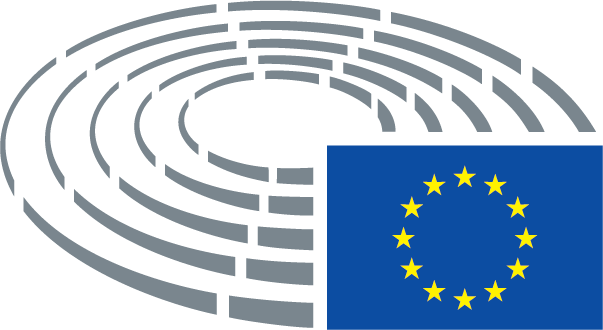 Komisijas ierosinātais tekstsGrozījums(1)	Covid-19 pandēmijas seku dēļ dalībvalstis ir saskārušās ar vēl nepieredzētu krīzi. Krīze kavē izaugsmi dalībvalstīs, savukārt tas saasina nopietno likviditātes iztrūkumu, jo veselības aprūpes sistēmās un citās ekonomikas nozarēs pēkšņi nepieciešamas ievērojami lielākas publiskās investīcijas. Tādējādi ir izveidojusies ārkārtas situācija, kas jārisina ar īpašiem pasākumiem.(1)	Covid-19 pandēmijas seku dēļ dalībvalstis ir saskārušās ar vēl nepieredzētu krīzi. Krīze kavē izaugsmi dalībvalstīs, savukārt tas saasina nopietno likviditātes iztrūkumu, jo veselības aprūpes sistēmās un citās ekonomikas nozarēs pēkšņi nepieciešamas ievērojami lielākas publiskās investīcijas. Tādējādi ir izveidojusies ārkārtas situācija, kas jārisina ar īpašiem pasākumiem, kuru nolūks ir atbalstīt noturīgu izaugsmi un kvalitatīvu un ilgtspējīgu darbvietu radīšanu.Komisijas ierosinātais tekstsGrozījums(1)	Covid-19 pandēmijas seku dēļ dalībvalstis ir saskārušās ar vēl nepieredzētu krīzi. Krīze kavē izaugsmi dalībvalstīs, savukārt tas saasina nopietno likviditātes iztrūkumu, jo veselības aprūpes sistēmās un citās ekonomikas nozarēs pēkšņi nepieciešamas ievērojami lielākas publiskās investīcijas. Tādējādi ir izveidojusies ārkārtas situācija, kas jārisina ar īpašiem pasākumiem.(1)	Covid-19 seku dēļ dalībvalstis ir saskārušās ar vēl nepieredzētu pandēmiju un sociālekonomisku krīzi. Krīze kavē izaugsmi dalībvalstīs, savukārt tas saasina nopietno likviditātes iztrūkumu, jo veselības aprūpes sistēmās un citās ekonomikas nozarēs, kā arī sociālās krīzes seku mazināšanas nolūkā pēkšņi nepieciešamas ievērojami lielākas publiskās investīcijas. Tādējādi ir izveidojusies ārkārtas situācija, kas jārisina ar īpašiem pasākumiem.Komisijas ierosinātais tekstsGrozījums(2)	Lai reaģētu uz krīzes ietekmi un dotu lielāku elastību no Eiropas Reģionālās attīstības fonda (ERAF), Eiropas Sociālā fonda (ESF) un Kohēzijas fonda (turpmāk “fondi”) un Eiropas Jūrlietu un zivsaimniecības fonda (EJZF) atbalstīto darbības programmu īstenošanā, 2020. gada 30. martā tika grozīta Regula (ES) Nr. 1303/2013 un Regula (ES) Nr. 1301/2013. Tomēr, tā kā nopietnā negatīvā ietekme uz Savienības ekonomiku un sabiedrību pieņēmās spēkā, abas regulas 2020. gada 23. aprīlī tika grozītas vēlreiz, lai nodrošinātu ārkārtēju papildu elastību un tādējādi dalībvalstīm dotu iespēju koncentrēties uz vajadzīgo rīcību šajā nepieredzētajā krīzē, palielinot iespēju mobilizēt fondu neizmantoto atbalstu un vienkāršojot procedurālās prasības, kas saistītas ar programmu īstenošanu un revīzijām.(2)	Lai reaģētu uz krīzes ietekmi un dotu lielāku elastību no Eiropas Reģionālās attīstības fonda (ERAF), Eiropas Sociālā fonda (ESF) un Kohēzijas fonda (turpmāk “fondi”) un Eiropas Jūrlietu un zivsaimniecības fonda (EJZF) atbalstīto darbības programmu īstenošanā, 2020. gada 30. martā tika grozīta Regula (ES) Nr. 1303/2013 un Regula (ES) Nr. 1301/2013. Tomēr, tā kā nopietnā negatīvā ietekme uz Savienības ekonomiku un sabiedrību pieņēmās spēkā, abas regulas 2020. gada 23. aprīlī tika grozītas vēlreiz, lai nodrošinātu ārkārtēju papildu elastību un tādējādi dalībvalstīm dotu iespēju koncentrēties uz vajadzīgo rīcību šajā nepieredzētajā krīzē, palielinot iespēju mobilizēt fondu neizmantoto atbalstu un vienkāršojot procedurālās prasības, kas saistītas ar programmu īstenošanu un revīzijām. Šai elastībai vajadzētu būt pagaidu pasākumam un saistītai tikai ar reaģēšanu uz koronavīrusu;Komisijas ierosinātais tekstsGrozījums(5)	Lai atbalstītu dalībvalstis un reģionus, kurus visvairāk skāruši ar Covid-19 pandēmiju saistītie krīzes seku pārvarēšanas pasākumi un kuri gatavojas zaļai, digitālai un noturīgai ekonomikas atveseļošanai, budžeta saistībām no struktūrfondiem attiecībā uz mērķi “Investīcijas izaugsmei un nodarbinātībai” 2020., 2021. un 2022. gadam būtu jādara pieejama ārkārtēja papildu summa 58 272 800 000 EUR apmērā (pašreizējās cenās), lai ar esošo darbības programmu palīdzību resursi ātri nonāktu reālajā ekonomikā. Resursi 2020. gadam izriet no ekonomiskajai, sociālajai un teritoriālajai kohēzijai pieejamo resursu palielināšanas daudzgadu finanšu shēmā 2014.–2020. gadam, savukārt resursi 2021. un 2022. gadam tiek nodrošināti no Eiropas Savienības Atveseļošanas instrumenta. Daļa no šiem papildu resursiem būtu jāatvēl tehniskajai palīdzībai pēc Komisijas iniciatīvas. Komisijai būtu jānosaka atlikušo papildu resursu sadalījums katrai dalībvalstij, izmantojot piešķiršanas metodi, kuras pamatā ir jaunākie pieejamie objektīvie statistikas dati par dalībvalstu relatīvo labklājību un to, cik lielā mērā pašreizējā krīze ietekmē to ekonomiku un sabiedrību. Piešķiršanas metodē būtu papildus jāiekļauj īpaša summa tālākajiem reģioniem, ņemot vērā to ekonomikas un sabiedrības īpašo neaizsargātību. Lai atspoguļotu krīzes seku mainīgo raksturu, 2021. gadā sadalījums būtu jāpārskata, pamatojoties uz to pašu piešķiršanas metodi, kurā izmantoti jaunākie statistikas dati, kas pieejami līdz 2021. gada 19. oktobrim, lai sadalītu papildu resursu 2022. gada daļu.(5)	Lai atbalstītu dalībvalstis un reģionus, kurus visvairāk skāruši ar Covid-19 pandēmiju saistītie krīzes seku un jo īpaši tās sociālās ietekmes pārvarēšanas pasākumi un kuri gatavojas zaļai, digitālai un noturīgai ekonomikas atveseļošanai, budžeta saistībām no struktūrfondiem attiecībā uz mērķi “Investīcijas izaugsmei un nodarbinātībai” 2020., 2021. un 2022. gadam būtu jādara pieejama ārkārtēja papildu summa 58 272 800 000 EUR apmērā (pašreizējās cenās), lai ar esošo darbības programmu palīdzību resursi ātri nonāktu reālajā ekonomikā. Resursi 2020. gadam izriet no ekonomiskajai, sociālajai un teritoriālajai kohēzijai pieejamo resursu palielināšanas daudzgadu finanšu shēmā 2014.–2020. gadam, savukārt resursi 2021. un 2022. gadam tiek nodrošināti no Eiropas Savienības Atveseļošanas instrumenta. Daļa no šiem papildu resursiem būtu jāatvēl tehniskajai palīdzībai pēc Komisijas iniciatīvas. Komisijai būtu jānosaka atlikušo papildu resursu sadalījums katrai dalībvalstij, izmantojot piešķiršanas metodi, kuras pamatā ir jaunākie pieejamie objektīvie statistikas dati par dalībvalstu relatīvo labklājību un to, cik lielā mērā pašreizējā krīze ietekmē to ekonomiku un sabiedrību. Piešķiršanas metodē būtu papildus jāiekļauj īpaša summa tālākajiem reģioniem, ņemot vērā to ekonomikas un sabiedrības īpašo neaizsargātību, īpašu uzmanību pievēršot vistrūcīgākajām personām, piemēram, bezpajumtniekiem un institucionalizētām personām, kuras dalībvalstu statistikas biroju apsekojumi parasti nesasniedz; šajā nolūkā dati būtu jāvāc, iesaistoties nevalstiskajām organizācijām, kas darbojas nabadzības un sociālās atstumtības apkarošanas jomā. Lai atspoguļotu krīzes seku mainīgo raksturu, 2021. gadā sadalījums būtu jāpārskata, pamatojoties uz to pašu piešķiršanas metodi, kurā izmantoti jaunākie statistikas dati, kas pieejami līdz 2021. gada 19. oktobrim, lai sadalītu papildu resursu 2022. gada daļu.Komisijas ierosinātais tekstsGrozījums(5)	Lai atbalstītu dalībvalstis un reģionus, kurus visvairāk skāruši ar Covid-19 pandēmiju saistītie krīzes seku pārvarēšanas pasākumi un kuri gatavojas zaļai, digitālai un noturīgai ekonomikas atveseļošanai, budžeta saistībām no struktūrfondiem attiecībā uz mērķi “Investīcijas izaugsmei un nodarbinātībai” 2020., 2021. un 2022. gadam būtu jādara pieejama ārkārtēja papildu summa 58 272 800 000 EUR apmērā (pašreizējās cenās), lai ar esošo darbības programmu palīdzību resursi ātri nonāktu reālajā ekonomikā. Resursi 2020. gadam izriet no ekonomiskajai, sociālajai un teritoriālajai kohēzijai pieejamo resursu palielināšanas daudzgadu finanšu shēmā 2014.–2020. gadam, savukārt resursi 2021. un 2022. gadam tiek nodrošināti no Eiropas Savienības Atveseļošanas instrumenta. Daļa no šiem papildu resursiem būtu jāatvēl tehniskajai palīdzībai pēc Komisijas iniciatīvas. Komisijai būtu jānosaka atlikušo papildu resursu sadalījums katrai dalībvalstij, izmantojot piešķiršanas metodi, kuras pamatā ir jaunākie pieejamie objektīvie statistikas dati par dalībvalstu relatīvo labklājību un to, cik lielā mērā pašreizējā krīze ietekmē to ekonomiku un sabiedrību. Piešķiršanas metodē būtu papildus jāiekļauj īpaša summa tālākajiem reģioniem, ņemot vērā to ekonomikas un sabiedrības īpašo neaizsargātību. Lai atspoguļotu krīzes seku mainīgo raksturu, 2021. gadā sadalījums būtu jāpārskata, pamatojoties uz to pašu piešķiršanas metodi, kurā izmantoti jaunākie statistikas dati, kas pieejami līdz 2021. gada 19. oktobrim, lai sadalītu papildu resursu 2022. gada daļu.(5)	Lai atbalstītu dalībvalstis un reģionus, kurus visvairāk skāruši ar Covid-19 pandēmiju saistītie krīzes seku pārvarēšanas pasākumi un kuri gatavojas zaļai, digitālai un noturīgai ekonomikas atveseļošanai, budžeta saistībām no struktūrfondiem attiecībā uz mērķi “Investīcijas izaugsmei un nodarbinātībai” tikai 2020., 2021. un 2022. gadam būtu jādara pieejama ārkārtēja papildu summa 58 272 800 000 EUR apmērā (pašreizējās cenās), lai ar esošo darbības programmu palīdzību resursi ātri nonāktu reālajā ekonomikā. Resursi 2020. gadam izriet no ekonomiskajai, sociālajai un teritoriālajai kohēzijai pieejamo resursu palielināšanas daudzgadu finanšu shēmā 2014.–2020. gadam, savukārt resursi 2021. un 2022. gadam tiek nodrošināti no Eiropas Savienības Atveseļošanas instrumenta. Daļa no šiem papildu resursiem būtu jāatvēl tehniskajai palīdzībai pēc Komisijas iniciatīvas. Komisijai būtu jānosaka atlikušo papildu resursu sadalījums katrai dalībvalstij, izmantojot piešķiršanas metodi, kuras pamatā ir jaunākie pieejamie objektīvie statistikas dati par dalībvalstu relatīvo labklājību un to, cik lielā mērā pašreizējā krīze ietekmē to ekonomiku un sabiedrību. Piešķiršanas metodē būtu papildus jāiekļauj īpaša summa tālākajiem reģioniem, ņemot vērā to ekonomikas un sabiedrības īpašo neaizsargātību. Lai atspoguļotu krīzes seku mainīgo raksturu, 2021. gadā sadalījums būtu jāpārskata, pamatojoties uz to pašu piešķiršanas metodi, kurā izmantoti jaunākie statistikas dati, un balstoties uz Komisijas īstenošanas ziņojumu, kurā novērtēta instrumenta efektivitāte, lietderība un ietekme koronavīrusa krīzes risināšanā, lai sadalītu papildu resursu 2022. gada daļu.Komisijas ierosinātais tekstsGrozījums(5)	Lai atbalstītu dalībvalstis un reģionus, kurus visvairāk skāruši ar Covid-19 pandēmiju saistītie krīzes seku pārvarēšanas pasākumi un kuri gatavojas zaļai, digitālai un noturīgai ekonomikas atveseļošanai, budžeta saistībām no struktūrfondiem attiecībā uz mērķi “Investīcijas izaugsmei un nodarbinātībai” 2020., 2021. un 2022. gadam būtu jādara pieejama ārkārtēja papildu summa 58 272 800 000 EUR apmērā (pašreizējās cenās), lai ar esošo darbības programmu palīdzību resursi ātri nonāktu reālajā ekonomikā. Resursi 2020. gadam izriet no ekonomiskajai, sociālajai un teritoriālajai kohēzijai pieejamo resursu palielināšanas daudzgadu finanšu shēmā 2014.–2020. gadam, savukārt resursi 2021. un 2022. gadam tiek nodrošināti no Eiropas Savienības Atveseļošanas instrumenta. Daļa no šiem papildu resursiem būtu jāatvēl tehniskajai palīdzībai pēc Komisijas iniciatīvas. Komisijai būtu jānosaka atlikušo papildu resursu sadalījums katrai dalībvalstij, izmantojot piešķiršanas metodi, kuras pamatā ir jaunākie pieejamie objektīvie statistikas dati par dalībvalstu relatīvo labklājību un to, cik lielā mērā pašreizējā krīze ietekmē to ekonomiku un sabiedrību. Piešķiršanas metodē būtu papildus jāiekļauj īpaša summa tālākajiem reģioniem, ņemot vērā to ekonomikas un sabiedrības īpašo neaizsargātību. Lai atspoguļotu krīzes seku mainīgo raksturu, 2021. gadā sadalījums būtu jāpārskata, pamatojoties uz to pašu piešķiršanas metodi, kurā izmantoti jaunākie statistikas dati, kas pieejami līdz 2021. gada 19. oktobrim, lai sadalītu papildu resursu 2022. gada daļu.(5)	Lai atbalstītu dalībvalstis un reģionus, kurus visvairāk skāruši ar Covid-19 pandēmiju saistītie krīzes seku pārvarēšanas pasākumi un kuri gatavojas zaļai, digitālai un noturīgai ekonomikas atveseļošanai, budžeta saistībām no struktūrfondiem attiecībā uz mērķi “Investīcijas izaugsmei un nodarbinātībai” 2020., 2021. un 2022. gadam būtu jādara pieejama ārkārtēja papildu summa 58 272 800 000 EUR apmērā (pašreizējās cenās), lai ar esošo darbības programmu palīdzību resursi ātri nonāktu reālajā ekonomikā. Resursi 2020. gadam izriet no ekonomiskajai, sociālajai un teritoriālajai kohēzijai pieejamo resursu palielināšanas daudzgadu finanšu shēmā 2014.–2020. gadam, piešķirot papildu 5 miljardus EUR saistību apropriācijās, savukārt resursi 2021. un 2022. gadam tiek nodrošināti no Eiropas Savienības Atveseļošanas instrumenta. Daļa no šiem papildu resursiem būtu jāatvēl tehniskajai palīdzībai pēc Komisijas iniciatīvas. Komisijai būtu jānosaka atlikušo papildu resursu sadalījums katrai dalībvalstij, izmantojot piešķiršanas metodi, kuras pamatā ir jaunākie pieejamie objektīvie statistikas dati par dalībvalstu relatīvo labklājību un to, cik lielā mērā pašreizējā krīze ietekmē to ekonomiku un sabiedrību. Piešķiršanas metodē būtu papildus jāiekļauj īpaša summa tālākajiem reģioniem, ņemot vērā to ekonomikas un sabiedrības īpašo neaizsargātību. Lai atspoguļotu krīzes seku mainīgo raksturu, 2021. gadā sadalījums būtu jāpārskata, pamatojoties uz to pašu piešķiršanas metodi, kurā izmantoti jaunākie statistikas dati, kas pieejami līdz 2021. gada 19. oktobrim, lai sadalītu papildu resursu 2022. gada daļu.Komisijas ierosinātais tekstsGrozījums(5)	Lai atbalstītu dalībvalstis un reģionus, kurus visvairāk skāruši ar Covid-19 pandēmiju saistītie krīzes seku pārvarēšanas pasākumi un kuri gatavojas zaļai, digitālai un noturīgai ekonomikas atveseļošanai, budžeta saistībām no struktūrfondiem attiecībā uz mērķi “Investīcijas izaugsmei un nodarbinātībai” 2020., 2021. un 2022. gadam būtu jādara pieejama ārkārtēja papildu summa 58 272 800 000 EUR apmērā (pašreizējās cenās), lai ar esošo darbības programmu palīdzību resursi ātri nonāktu reālajā ekonomikā. Resursi 2020. gadam izriet no ekonomiskajai, sociālajai un teritoriālajai kohēzijai pieejamo resursu palielināšanas daudzgadu finanšu shēmā 2014.–2020. gadam, savukārt resursi 2021. un 2022. gadam tiek nodrošināti no Eiropas Savienības Atveseļošanas instrumenta. Daļa no šiem papildu resursiem būtu jāatvēl tehniskajai palīdzībai pēc Komisijas iniciatīvas. Komisijai būtu jānosaka atlikušo papildu resursu sadalījums katrai dalībvalstij, izmantojot piešķiršanas metodi, kuras pamatā ir jaunākie pieejamie objektīvie statistikas dati par dalībvalstu relatīvo labklājību un to, cik lielā mērā pašreizējā krīze ietekmē to ekonomiku un sabiedrību. Piešķiršanas metodē būtu papildus jāiekļauj īpaša summa tālākajiem reģioniem, ņemot vērā to ekonomikas un sabiedrības īpašo neaizsargātību. Lai atspoguļotu krīzes seku mainīgo raksturu, 2021. gadā sadalījums būtu jāpārskata, pamatojoties uz to pašu piešķiršanas metodi, kurā izmantoti jaunākie statistikas dati, kas pieejami līdz 2021. gada 19. oktobrim, lai sadalītu papildu resursu 2022. gada daļu.(5)	Lai atbalstītu dalībvalstis un reģionus, kurus visvairāk skāruši ar Covid-19 pandēmiju saistītie krīzes seku pārvarēšanas pasākumi un kuri gatavojas zaļai, digitālai un noturīgai ekonomikas atveseļošanai, budžeta saistībām no struktūrfondiem attiecībā uz mērķi “Investīcijas izaugsmei un nodarbinātībai” 2020., 2021. un 2022. gadam būtu jādara pieejama ārkārtēja papildu summa 58 272 800 000 EUR apmērā (pašreizējās cenās), lai ar esošo darbības programmu palīdzību resursi ātri nonāktu reālajā ekonomikā. Resursi 2020. gadam izriet no ekonomiskajai, sociālajai un teritoriālajai kohēzijai pieejamo resursu palielināšanas daudzgadu finanšu shēmā 2014.–2020. gadam, savukārt resursi 2021. un 2022. gadam tiek nodrošināti no Eiropas Savienības Atveseļošanas instrumenta. Daļa no šiem papildu resursiem būtu jāatvēl tehniskajai palīdzībai pēc Komisijas iniciatīvas. Komisijai deleģētajā aktā būtu jānosaka atlikušo papildu resursu sadalījums katrai dalībvalstij, izmantojot piešķiršanas metodi, kuras pamatā ir jaunākie pieejamie objektīvie statistikas dati par dalībvalstu relatīvo labklājību un to, cik lielā mērā pašreizējā krīze ietekmē to ekonomiku un sabiedrību. Piešķiršanas metodē būtu papildus jāiekļauj īpaša summa tālākajiem reģioniem, ņemot vērā to ekonomikas un sabiedrības īpašo neaizsargātību. Lai atspoguļotu krīzes seku mainīgo raksturu, 2021. gadā sadalījums būtu jāpārskata, pamatojoties uz to pašu piešķiršanas metodi, kurā izmantoti jaunākie statistikas dati, kas pieejami līdz 2021. gada 19. oktobrim, lai sadalītu papildu resursu 2022. gada daļu.Komisijas ierosinātais tekstsGrozījums(5)	Lai atbalstītu dalībvalstis un reģionus, kurus visvairāk skāruši ar Covid-19 pandēmiju saistītie krīzes seku pārvarēšanas pasākumi un kuri gatavojas zaļai, digitālai un noturīgai ekonomikas atveseļošanai, budžeta saistībām no struktūrfondiem attiecībā uz mērķi “Investīcijas izaugsmei un nodarbinātībai” 2020., 2021. un 2022. gadam būtu jādara pieejama ārkārtēja papildu summa 58 272 800 000 EUR apmērā (pašreizējās cenās), lai ar esošo darbības programmu palīdzību resursi ātri nonāktu reālajā ekonomikā. Resursi 2020. gadam izriet no ekonomiskajai, sociālajai un teritoriālajai kohēzijai pieejamo resursu palielināšanas daudzgadu finanšu shēmā 2014.–2020. gadam, savukārt resursi 2021. un 2022. gadam tiek nodrošināti no Eiropas Savienības Atveseļošanas instrumenta. Daļa no šiem papildu resursiem būtu jāatvēl tehniskajai palīdzībai pēc Komisijas iniciatīvas. Komisijai būtu jānosaka atlikušo papildu resursu sadalījums katrai dalībvalstij, izmantojot piešķiršanas metodi, kuras pamatā ir jaunākie pieejamie objektīvie statistikas dati par dalībvalstu relatīvo labklājību un to, cik lielā mērā pašreizējā krīze ietekmē to ekonomiku un sabiedrību. Piešķiršanas metodē būtu papildus jāiekļauj īpaša summa tālākajiem reģioniem, ņemot vērā to ekonomikas un sabiedrības īpašo neaizsargātību. Lai atspoguļotu krīzes seku mainīgo raksturu, 2021. gadā sadalījums būtu jāpārskata, pamatojoties uz to pašu piešķiršanas metodi, kurā izmantoti jaunākie statistikas dati, kas pieejami līdz 2021. gada 19. oktobrim, lai sadalītu papildu resursu 2022. gada daļu.(5)	Lai atbalstītu dalībvalstis un reģionus, kurus visvairāk skāruši ar Covid-19 pandēmiju saistītie krīzes seku pārvarēšanas pasākumi un kuri gatavojas zaļai, digitālai un noturīgai ekonomikas atveseļošanai, budžeta saistībām no struktūrfondiem attiecībā uz mērķi “Investīcijas izaugsmei un nodarbinātībai” 2020., 2021. un 2022. gadam būtu jādara pieejama ārkārtēja papildu summa 58 272 800 000 EUR apmērā (pašreizējās cenās), lai ar esošo darbības programmu palīdzību resursi ātri nonāktu reālajā ekonomikā. Resursi 2020. gadam izriet no ekonomiskajai, sociālajai un teritoriālajai kohēzijai pieejamo resursu palielināšanas daudzgadu finanšu shēmā 2014.–2020. gadam, savukārt resursi 2021. un 2022. gadam tiek nodrošināti no Eiropas Savienības Atveseļošanas instrumenta. Daļa no šiem papildu resursiem būtu jāatvēl tehniskajai palīdzībai pēc Komisijas iniciatīvas. Komisijai būtu jānosaka atlikušo papildu resursu sadalījums katrai dalībvalstij, izmantojot piešķiršanas metodi, kuras pamatā ir jaunākie pieejamie objektīvie statistikas dati par dalībvalstu relatīvo labklājību un to, cik lielā mērā pašreizējā krīze ietekmē to ekonomiku un sabiedrību. Piešķiršanas metodē būtu papildus jāiekļauj īpaša summa tālākajiem reģioniem, jo īpaši salām, ņemot vērā to ekonomikas un sabiedrības īpašo neaizsargātību. Lai atspoguļotu krīzes seku mainīgo raksturu, 2021. gadā sadalījums būtu jāpārskata, pamatojoties uz to pašu piešķiršanas metodi, kurā izmantoti jaunākie statistikas dati, kas pieejami līdz 2021. gada 19. oktobrim, lai sadalītu papildu resursu 2022. gada daļu.Komisijas ierosinātais tekstsGrozījums(5)	Lai atbalstītu dalībvalstis un reģionus, kurus visvairāk skāruši ar Covid-19 pandēmiju saistītie krīzes seku pārvarēšanas pasākumi un kuri gatavojas zaļai, digitālai un noturīgai ekonomikas atveseļošanai, budžeta saistībām no struktūrfondiem attiecībā uz mērķi “Investīcijas izaugsmei un nodarbinātībai” 2020., 2021. un 2022. gadam būtu jādara pieejama ārkārtēja papildu summa 58 272 800 000 EUR apmērā (pašreizējās cenās), lai ar esošo darbības programmu palīdzību resursi ātri nonāktu reālajā ekonomikā. Resursi 2020. gadam izriet no ekonomiskajai, sociālajai un teritoriālajai kohēzijai pieejamo resursu palielināšanas daudzgadu finanšu shēmā 2014.–2020. gadam, savukārt resursi 2021. un 2022. gadam tiek nodrošināti no Eiropas Savienības Atveseļošanas instrumenta. Daļa no šiem papildu resursiem būtu jāatvēl tehniskajai palīdzībai pēc Komisijas iniciatīvas. Komisijai būtu jānosaka atlikušo papildu resursu sadalījums katrai dalībvalstij, izmantojot piešķiršanas metodi, kuras pamatā ir jaunākie pieejamie objektīvie statistikas dati par dalībvalstu relatīvo labklājību un to, cik lielā mērā pašreizējā krīze ietekmē to ekonomiku un sabiedrību. Piešķiršanas metodē būtu papildus jāiekļauj īpaša summa tālākajiem reģioniem, ņemot vērā to ekonomikas un sabiedrības īpašo neaizsargātību. Lai atspoguļotu krīzes seku mainīgo raksturu, 2021. gadā sadalījums būtu jāpārskata, pamatojoties uz to pašu piešķiršanas metodi, kurā izmantoti jaunākie statistikas dati, kas pieejami līdz 2021. gada 19. oktobrim, lai sadalītu papildu resursu 2022. gada daļu.(5)	Lai atbalstītu dalībvalstis un reģionus, kurus visvairāk skāruši ar Covid-19 pandēmiju saistītie krīzes seku pārvarēšanas pasākumi un kuri gatavojas zaļai, digitālai un noturīgai ekonomikas atveseļošanai, šīm dalībvalstīm un reģioniem budžeta saistībās no struktūrfondiem attiecībā uz mērķi “Investīcijas izaugsmei un nodarbinātībai” 2020., 2021. un 2022. gadam būtu jāsadala ārkārtēja papildu summa 58 272 800 000 EUR apmērā (pašreizējās cenās), lai ar esošo darbības programmu palīdzību resursi ātri nonāktu reālajā ekonomikā. Resursi 2020. gadam izriet no ekonomiskajai, sociālajai un teritoriālajai kohēzijai pieejamo resursu palielināšanas daudzgadu finanšu shēmā 2014.–2020. gadam, savukārt resursi 2021. un 2022. gadam tiek nodrošināti no Eiropas Savienības Atveseļošanas instrumenta. Daļa no šiem papildu resursiem būtu jāatvēl tehniskajai palīdzībai pēc Komisijas iniciatīvas. Komisijai būtu jānosaka atlikušo papildu resursu sadalījums katrai dalībvalstij, izmantojot piešķiršanas metodi, kuras pamatā ir jaunākie pieejamie objektīvie statistikas dati par dalībvalstu relatīvo labklājību un to, cik lielā mērā pašreizējā krīze ietekmē to ekonomiku un sabiedrību. Piešķiršanas metodē būtu papildus jāiekļauj īpaša summa tālākajiem reģioniem, ņemot vērā to ekonomikas un sabiedrības īpašo neaizsargātību. Lai atspoguļotu krīzes seku mainīgo raksturu, 2021. gadā sadalījums būtu jāpārskata, pamatojoties uz to pašu piešķiršanas metodi, kurā izmantoti jaunākie statistikas dati, kas pieejami līdz 2021. gada 19. oktobrim, lai sadalītu papildu resursu 2022. gada daļu.Komisijas ierosinātais tekstsGrozījums(5)	Lai atbalstītu dalībvalstis un reģionus, kurus visvairāk skāruši ar Covid-19 pandēmiju saistītie krīzes seku pārvarēšanas pasākumi un kuri gatavojas zaļai, digitālai un noturīgai ekonomikas atveseļošanai, budžeta saistībām no struktūrfondiem attiecībā uz mērķi “Investīcijas izaugsmei un nodarbinātībai” 2020., 2021. un 2022. gadam būtu jādara pieejama ārkārtēja papildu summa 58 272 800 000 EUR apmērā (pašreizējās cenās), lai ar esošo darbības programmu palīdzību resursi ātri nonāktu reālajā ekonomikā. Resursi 2020. gadam izriet no ekonomiskajai, sociālajai un teritoriālajai kohēzijai pieejamo resursu palielināšanas daudzgadu finanšu shēmā 2014.–2020. gadam, savukārt resursi 2021. un 2022. gadam tiek nodrošināti no Eiropas Savienības Atveseļošanas instrumenta. Daļa no šiem papildu resursiem būtu jāatvēl tehniskajai palīdzībai pēc Komisijas iniciatīvas. Komisijai būtu jānosaka atlikušo papildu resursu sadalījums katrai dalībvalstij, izmantojot piešķiršanas metodi, kuras pamatā ir jaunākie pieejamie objektīvie statistikas dati par dalībvalstu relatīvo labklājību un to, cik lielā mērā pašreizējā krīze ietekmē to ekonomiku un sabiedrību. Piešķiršanas metodē būtu papildus jāiekļauj īpaša summa tālākajiem reģioniem, ņemot vērā to ekonomikas un sabiedrības īpašo neaizsargātību. Lai atspoguļotu krīzes seku mainīgo raksturu, 2021. gadā sadalījums būtu jāpārskata, pamatojoties uz to pašu piešķiršanas metodi, kurā izmantoti jaunākie statistikas dati, kas pieejami līdz 2021. gada 19. oktobrim, lai sadalītu papildu resursu 2022. gada daļu.(5)	Lai atbalstītu dalībvalstis un reģionus, kurus visvairāk skāruši ar Covid-19 pandēmiju saistītie krīzes seku pārvarēšanas pasākumi un kuri gatavojas zaļai, digitālai, sociālai un noturīgai ekonomikas atveseļošanai, budžeta saistībām no struktūrfondiem attiecībā uz mērķi “Investīcijas izaugsmei un nodarbinātībai” 2020., 2021. un 2022. gadam būtu jādara pieejama ārkārtēja papildu summa 54 806 498 104 EUR apmērā (2018. gada cenās), lai ar esošo darbības programmu palīdzību resursi ātri nonāktu reālajā ekonomikā. Resursi 2020. gadam izriet no ekonomiskajai, sociālajai un teritoriālajai kohēzijai pieejamo resursu palielināšanas daudzgadu finanšu shēmā 2014.–2020. gadam, savukārt resursi 2021. un 2022. gadam tiek nodrošināti no Eiropas Savienības Atveseļošanas instrumenta. Daļa no šiem papildu resursiem būtu jāatvēl tehniskajai palīdzībai pēc Komisijas iniciatīvas. Komisijai būtu jānosaka atlikušo papildu resursu sadalījums katrai dalībvalstij, izmantojot piešķiršanas metodi, kuras pamatā ir jaunākie pieejamie objektīvie statistikas dati par dalībvalstu relatīvo labklājību un to, cik lielā mērā pašreizējā krīze ietekmē to ekonomiku un sabiedrību. Piešķiršanas metodē būtu papildus jāiekļauj īpaša summa tālākajiem reģioniem, ņemot vērā to ekonomikas un sabiedrības īpašo neaizsargātību. Lai atspoguļotu krīzes seku mainīgo raksturu, 2021. gadā sadalījums būtu jāpārskata, pamatojoties uz to pašu piešķiršanas metodi, kurā izmantoti jaunākie statistikas dati, kas pieejami līdz 2021. gada 19. oktobrim, lai sadalītu papildu resursu 2022. gada daļu.(Šis grozījums (t.i., formulējuma “sagatavoties zaļai, digitālai un noturīgai ekonomikas atveseļošanai” papildināšana ar vārdu “sociālai”) attiecas uz visu tekstu, tostarp tā nosaukumu. Tā pieņemšanas gadījumā vajadzēs veikt atbilstošas izmaiņas visā tekstā.)Komisijas ierosinātais tekstsGrozījums(5a)	ekonomikas atveseļošanā no Covid-19 izraisītās krīzes ekonomiski mazāk attīstītām vietējām teritorijām, jo īpaši laukos, ir lielas grūtības izmantot ES finansējumu. Tāpēc ir būtiski nepieciešams, lai Komisija sniegtu tehnisko un administratīvo palīdzību apvidiem, kurus krīze skārusi vissmagāk, lai nodrošinātu, ka ar REACT-EU piešķirtais ES finansējums tiek izmantots gan lietderīgi, gan efektīvi. Šāda palīdzība būs arī drošības pasākums, kas palīdzēs nepieļaut to, ka kohēzijas politikas īstenošanā tiek iesaistīti konkrēto valstu iekšpolitiskie faktori.Komisijas ierosinātais tekstsGrozījums(6)	Uz šo regulu attiecas horizontālie finanšu noteikumi, ko Eiropas Parlaments un Padome pieņēmuši, pamatojoties uz Līguma par Eiropas Savienības darbību 322. pantu. Šie noteikumi ir noteikti Finanšu regulā, un tie jo īpaši paredz kārtību, kādā tiek veidots budžets un nodrošināta tā izpilde, izmantojot dotācijas, iepirkumu, godalgas un netiešu pārvaldību, un arī finanšu dalībnieku atbildības kontroli. Noteikumi, kas pieņemti, pamatojoties uz LESD 322. pantu, attiecas arī uz Savienības budžeta aizsardzību gadījumos, kad dalībvalstīs vērojami vispārēji tiesiskuma trūkumi, jo tiesiskuma ievērošana ir būtisks priekšnoteikums pareizai finanšu pārvaldībai un ES finansējuma rezultativitātei.(6)	Uz šo regulu attiecas horizontālie finanšu noteikumi, ko Eiropas Parlaments un Padome pieņēmuši, pamatojoties uz Līguma par Eiropas Savienības darbību 322. pantu. Šie noteikumi ir noteikti Finanšu regulā, un tie jo īpaši paredz kārtību, kādā tiek veidots budžets un nodrošināta tā izpilde, izmantojot dotācijas, iepirkumu, godalgas un netiešu pārvaldību, un arī finanšu dalībnieku atbildības kontroli.Komisijas ierosinātais tekstsGrozījums(6)	Uz šo regulu attiecas horizontālie finanšu noteikumi, ko Eiropas Parlaments un Padome pieņēmuši, pamatojoties uz Līguma par Eiropas Savienības darbību 322. pantu. Šie noteikumi ir noteikti Finanšu regulā, un tie jo īpaši paredz kārtību, kādā tiek veidots budžets un nodrošināta tā izpilde, izmantojot dotācijas, iepirkumu, godalgas un netiešu pārvaldību, un arī finanšu dalībnieku atbildības kontroli. Noteikumi, kas pieņemti, pamatojoties uz LESD 322. pantu, attiecas arī uz Savienības budžeta aizsardzību gadījumos, kad dalībvalstīs vērojami vispārēji tiesiskuma trūkumi, jo tiesiskuma ievērošana ir būtisks priekšnoteikums pareizai finanšu pārvaldībai un ES finansējuma rezultativitātei.(6)	Uz šo regulu attiecas horizontālie finanšu noteikumi, ko pieņēmis Eiropas Parlaments un Padome, pamatojoties uz Līguma par Eiropas Savienības darbību 322. pantu. Šie noteikumi ir paredzēti Finanšu regulā un jo īpaši nosaka procedūru budžeta izveidei un izpildei, izmantojot dotācijas, iepirkumu, godalgas, netiešu izpildi, un paredz finanšu dalībnieku atbildības pārbaudes. Noteikumi, kas ir pieņemti, pamatojoties uz LESD 322. pantu, attiecas arī uz Savienības budžeta aizsardzību vispārēju trūkumu gadījumā attiecībā uz tiesiskas valsts principa piemērošanu dalībvalstīs, jo tiesiskas valsts principa ievērošana ir būtisks pareizas finanšu pārvaldības un efektīva ES finansējuma priekšnoteikums. Turklāt elastīgums ar REACT-EU piešķirto līdzekļu tērēšanā rada vajadzību pēc tēriņu pārbaudes instrumentiem, kas sniedzas tālāk par dalībvalstu pašnovērtējumu, tāpēc šiem tēriņiem jāpiemēro Komisijas, OLAF, EPPO un Revīzijas palātas pārraudzība.Komisijas ierosinātais tekstsGrozījums(6a)	Dalībvalstu izdevumi projektu līdzfinansēšanai saistībā ar šīs regulas piemērošanu būtu jāizslēdz no valsts budžeta deficīta aprēķiniem Stabilitātes un izaugsmes pakta ietvaros.Komisijas ierosinātais tekstsGrozījums(7)	Lai dalībvalstis varētu maksimāli elastīgi pielāgot ar Covid-19 pandēmiju saistītās krīzes seku pārvarēšanas pasākumus vai sagatavoties zaļai, digitālai un noturīgai ekonomikas atveseļošanai, Komisijai piešķīrumi būtu jānosaka dalībvalstu līmenī. Turklāt būtu jāparedz arī iespēja jebkādus papildu resursus izmantot vistrūcīgāko iedzīvotāju atbalstam. Tāpat būtu jānosaka maksimālās robežas attiecībā uz piešķīrumu tehniskajai palīdzībai pēc dalībvalstu iniciatīvas, vienlaikus nodrošinot dalībvalstīm maksimālu elastību attiecībā uz palīdzības sadalījumu darbības programmās, ko atbalsta no ERAF vai ESF. Būtu jāprecizē, ka attiecībā uz papildu resursiem nav nepieciešams ievērot ESF minimālo daļu. Ir sagaidāms, ka papildu resursi tiks tērēti ātri, tāpēc saistības, kas ir saistītas ar minētajiem papildu resursiem, būtu jāatceļ tikai darbības programmu slēgšanas brīdī.(7)	Lai dalībvalstis varētu pietiekami elastīgi pielāgot ar Covid-19 pandēmiju saistītās krīzes un tās sociālo seku pārvarēšanas pasākumus un sagatavoties zaļai, digitālai un noturīgai ekonomikas atveseļošanai, Komisijai piešķīrumi būtu jānosaka dalībvalstu līmenī. Turklāt būtu jāparedz arī iespēja jebkādus papildu resursus izmantot vistrūcīgāko iedzīvotāju atbalstam. Tāpat būtu jānosaka maksimālās robežas attiecībā uz piešķīrumu tehniskajai palīdzībai pēc dalībvalstu iniciatīvas, vienlaikus nodrošinot dalībvalstīm maksimālu elastību attiecībā uz palīdzības sadalījumu darbības programmās, ko atbalsta no ERAF vai ESF. Ir sagaidāms, ka papildu resursi tiks tērēti ātri, tāpēc saistības, kas ir saistītas ar minētajiem papildu resursiem, būtu jāatceļ tikai darbības programmu slēgšanas brīdī.Komisijas ierosinātais tekstsGrozījums(7)	Lai dalībvalstis varētu maksimāli elastīgi pielāgot ar Covid-19 pandēmiju saistītās krīzes seku pārvarēšanas pasākumus vai sagatavoties zaļai, digitālai un noturīgai ekonomikas atveseļošanai, Komisijai piešķīrumi būtu jānosaka dalībvalstu līmenī. Turklāt būtu jāparedz arī iespēja jebkādus papildu resursus izmantot vistrūcīgāko iedzīvotāju atbalstam. Tāpat būtu jānosaka maksimālās robežas attiecībā uz piešķīrumu tehniskajai palīdzībai pēc dalībvalstu iniciatīvas, vienlaikus nodrošinot dalībvalstīm maksimālu elastību attiecībā uz palīdzības sadalījumu darbības programmās, ko atbalsta no ERAF vai ESF. Būtu jāprecizē, ka attiecībā uz papildu resursiem nav nepieciešams ievērot ESF minimālo daļu. Ir sagaidāms, ka papildu resursi tiks tērēti ātri, tāpēc saistības, kas ir saistītas ar minētajiem papildu resursiem, būtu jāatceļ tikai darbības programmu slēgšanas brīdī.(7)	Lai dalībvalstis varētu maksimāli elastīgi pielāgot ar Covid-19 pandēmiju saistītās krīzes seku pārvarēšanas pasākumus vai sagatavoties zaļai, digitālai un noturīgai ekonomikas atveseļošanai, Komisijai piešķīrumi būtu jānosaka NUTS-2 reģionu līmenī. Turklāt būtu jāparedz arī iespēja jebkādus papildu resursus izmantot vistrūcīgāko iedzīvotāju atbalstam. Tāpat būtu jāparedz elastīgums attiecībā uz piešķīrumu tehniskajai palīdzībai pēc dalībvalstu iniciatīvas, vienlaikus nodrošinot dalībvalstīm arī maksimālu elastību attiecībā uz palīdzības sadalījumu darbības programmās, ko atbalsta no ERAF vai ESF. Būtu jāprecizē, ka attiecībā uz papildu resursiem nav nepieciešams ievērot ESF minimālo daļu. Ir sagaidāms, ka papildu resursi tiks tērēti ātri, tāpēc saistības, kas ir saistītas ar minētajiem papildu resursiem, būtu jāatceļ tikai darbības programmu slēgšanas brīdī.Komisijas ierosinātais tekstsGrozījums(9)	Lai papildinātu darbības, kuras jau ietilpst ERAF atbalsta darbības jomā, ko paplašināja ar Eiropas Parlamenta un Padomes Regulām (ES) 2020/460 un (ES) 2020/5585, arī turpmāk būtu jāļauj dalībvalstīm izmantot papildu resursus galvenokārt investīcijām veselības aprūpes produktos un pakalpojumos, atbalsta sniegšanai apgrozāmā kapitāla vai investīciju atbalsta veidā MVU vajadzībām, darbībām, kas veicina pāreju uz digitālo un zaļo ekonomiku, infrastruktūrai, ar ko sniedz pamatpakalpojumus iedzīvotājiem, vai ekonomikas atbalsta pasākumiem tiem reģioniem, kuri ir visvairāk atkarīgi no krīzes vissmagāk skartajām nozarēm. Būtu jāatbalsta arī tehniskā palīdzība. Lai vienkāršotu papildu resursu plānošanu un izpildi, ir lietderīgi papildu resursus koncentrēt tikai jaunajam tematiskajam mērķim “Palīdzēt veicināt ar Covid-19 pandēmiju saistītās krīzes seku pārvarēšanu un sagatavoties zaļas, digitālas un noturīgas ekonomikas atveseļošanai”, kam turklāt vajadzētu būt vienīgajai investīciju prioritātei.(9)	Lai papildinātu darbības, kuras jau ietilpst ERAF atbalsta darbības jomā, ko paplašināja ar Eiropas Parlamenta un Padomes Regulām (ES) 2020/460 un (ES) 2020/5585, arī turpmāk būtu jāļauj dalībvalstīm izmantot papildu resursus galvenokārt investīcijām veselības aprūpes produktos un pakalpojumos, nodrošinot maksimālu papildināmību ar programmu "ES Veselība", atbalsta sniegšanai apgrozāmā kapitāla vai investīciju atbalsta veidā MVU vajadzībām, darbībām, kas veicina pāreju uz digitālo un zaļo ekonomiku, infrastruktūrai, ar ko sniedz pamatpakalpojumus iedzīvotājiem, sociālās infrastruktūras attīstīšanai, vai ekonomikas atbalsta pasākumiem tiem reģioniem, kuri ir visvairāk atkarīgi no krīzes vissmagāk skartajām nozarēm. Būtu jāatbalsta arī tehniskā palīdzība. Lai vienkāršotu papildu resursu plānošanu un izpildi, ir lietderīgi papildu resursus koncentrēt tikai jaunajam tematiskajam mērķim “Palīdzēt veicināt ar Covid-19 pandēmiju saistītās krīzes seku pārvarēšanu un sagatavoties zaļas, digitālas un noturīgas ekonomikas atveseļošanai”, kam turklāt vajadzētu būt vienīgajai investīciju prioritātei.__________________________________5 Eiropas Parlamenta un Padomes Regula (ES) 2020/460 (2020. gada 30. marts), ar kuru groza Regulas (ES) Nr. 1301/2013, (ES) Nr. 1303/2013 un (ES) Nr. 508/2014 attiecībā uz īpašiem pasākumiem, kas nepieciešami, lai piesaistītu investīcijas dalībvalstu veselības aprūpes sistēmās un citos to ekonomikas sektoros, reaģējot uz Covid-19 uzliesmojumu (Investīciju iniciatīva reaģēšanai uz koronavīrusu) (OV L 99, 31.3.2020., 5. lpp.); Eiropas Parlamenta un Padomes Regula (ES) 2020/558 (2020. gada 23. aprīlis), ar ko Regulas (ES) Nr. 1301/2013 un (ES) Nr. 1303/2013 groza attiecībā uz īpašiem pasākumiem, lai nodrošinātu ārkārtas elastību Eiropas strukturālo un investīciju fondu izmantošanā, reaģējot uz Covid-19 uzliesmojumu (OV L 130, 23.4.2020., 1. lpp.).5 Eiropas Parlamenta un Padomes Regula (ES)2020/460 (2020. gada 30. marts), ar kuru groza Regulas (ES) Nr. 1301/2013, (ES) Nr. 1303/2013 un (ES) Nr. 508/2014 attiecībā uz īpašiem pasākumiem, kas nepieciešami, lai piesaistītu investīcijas dalībvalstu veselības aprūpes sistēmās un citos to ekonomikas sektoros, reaģējot uz Covid-19 uzliesmojumu (Investīciju iniciatīva reaģēšanai uz koronavīrusu) (OV L 99, 31.3.2020., 5. lpp.); Eiropas Parlamenta un Padomes Regula (ES) 2020/558 (2020. gada 23. aprīlis), ar ko Regulas (ES) Nr. 1301/2013 un (ES) Nr. 1303/2013 groza attiecībā uz īpašiem pasākumiem, lai nodrošinātu ārkārtas elastību Eiropas strukturālo un investīciju fondu izmantošanā, reaģējot uz Covid-19 uzliesmojumu (OV L 130, 23.4.2020., 1. lpp.).Komisijas ierosinātais tekstsGrozījums(9)	Lai papildinātu darbības, kuras jau ietilpst ERAF atbalsta darbības jomā, ko paplašināja ar Eiropas Parlamenta un Padomes Regulām (ES) 2020/460 un (ES) 2020/5585, arī turpmāk būtu jāļauj dalībvalstīm izmantot papildu resursus galvenokārt investīcijām veselības aprūpes produktos un pakalpojumos, atbalsta sniegšanai apgrozāmā kapitāla vai investīciju atbalsta veidā MVU vajadzībām, darbībām, kas veicina pāreju uz digitālo un zaļo ekonomiku, infrastruktūrai, ar ko sniedz pamatpakalpojumus iedzīvotājiem, vai ekonomikas atbalsta pasākumiem tiem reģioniem, kuri ir visvairāk atkarīgi no krīzes vissmagāk skartajām nozarēm. Būtu jāatbalsta arī tehniskā palīdzība. Lai vienkāršotu papildu resursu plānošanu un izpildi, ir lietderīgi papildu resursus koncentrēt tikai jaunajam tematiskajam mērķim “Palīdzēt veicināt ar Covid-19 pandēmiju saistītās krīzes seku pārvarēšanu un sagatavoties zaļas, digitālas un noturīgas ekonomikas atveseļošanai”, kam turklāt vajadzētu būt vienīgajai investīciju prioritātei.(9)	Lai papildinātu darbības, kuras jau ietilpst ERAF atbalsta darbības jomā, ko paplašināja ar Eiropas Parlamenta un Padomes Regulām (ES) 2020/460 un (ES) 2020/5585, arī turpmāk būtu jāļauj dalībvalstīm izmantot papildu resursus galvenokārt investīcijām veselības aprūpes produktos un pakalpojumos, atbalsta sniegšanai apgrozāmā kapitāla vai investīciju atbalsta veidā MVU vajadzībām, darbībām, kas veicina pāreju uz digitālo un zaļo ekonomiku, infrastruktūrai, ar ko sniedz pamatpakalpojumus iedzīvotājiem, vai ekonomikas atbalsta pasākumiem tiem reģioniem, kuri ir visvairāk atkarīgi no krīzes vissmagāk skartajām nozarēm. Būtu jāatbalsta arī tehniskā un administratīvā palīdzība īstenošanas procesā. Lai vienkāršotu papildu resursu plānošanu un izpildi, ir lietderīgi papildu resursus koncentrēt tikai jaunajam tematiskajam mērķim “Palīdzēt veicināt ar Covid-19 pandēmiju saistītās krīzes seku pārvarēšanu un sagatavoties zaļas, digitālas un noturīgas ekonomikas atveseļošanai”, kam turklāt vajadzētu būt vienīgajai investīciju prioritātei.__________________________________5 Eiropas Parlamenta un Padomes Regula (ES) 2020/460 (2020. gada 30. marts), ar kuru groza Regulas (ES) Nr. 1301/2013, (ES) Nr. 1303/2013 un (ES) Nr. 508/2014 attiecībā uz īpašiem pasākumiem, kas nepieciešami, lai piesaistītu investīcijas dalībvalstu veselības aprūpes sistēmās un citos to ekonomikas sektoros, reaģējot uz Covid-19 uzliesmojumu (Investīciju iniciatīva reaģēšanai uz koronavīrusu) (OV L 99, 31.3.2020., 5. lpp.); Eiropas Parlamenta un Padomes Regula (ES) 2020/558 (2020. gada 23. aprīlis), ar ko Regulas (ES) Nr. 1301/2013 un (ES) Nr. 1303/2013 groza attiecībā uz īpašiem pasākumiem, lai nodrošinātu ārkārtas elastību Eiropas strukturālo un investīciju fondu izmantošanā, reaģējot uz Covid-19 uzliesmojumu (OV L 130, 23.4.2020., 1. lpp.).5 Eiropas Parlamenta un Padomes Regula (ES)2020/460 (2020. gada 30. marts), ar kuru groza Regulas (ES) Nr. 1301/2013, (ES) Nr. 1303/2013 un (ES) Nr. 508/2014 attiecībā uz īpašiem pasākumiem, kas nepieciešami, lai piesaistītu investīcijas dalībvalstu veselības aprūpes sistēmās un citos to ekonomikas sektoros, reaģējot uz Covid-19 uzliesmojumu (Investīciju iniciatīva reaģēšanai uz koronavīrusu) (OV L 99, 31.3.2020., 5. lpp.); Eiropas Parlamenta un Padomes Regula (ES) 2020/558 (2020. gada 23. aprīlis), ar ko Regulas (ES) Nr. 1301/2013 un (ES) Nr. 1303/2013 groza attiecībā uz īpašiem pasākumiem, lai nodrošinātu ārkārtas elastību Eiropas strukturālo un investīciju fondu izmantošanā, reaģējot uz Covid-19 uzliesmojumu (OV L 130, 23.4.2020., 1. lpp.).Komisijas ierosinātais tekstsGrozījums(9)	Lai papildinātu darbības, kuras jau ietilpst ERAF atbalsta darbības jomā, ko paplašināja ar Eiropas Parlamenta un Padomes Regulām (ES) 2020/460 un (ES) 2020/5585, arī turpmāk būtu jāļauj dalībvalstīm izmantot papildu resursus galvenokārt investīcijām veselības aprūpes produktos un pakalpojumos, atbalsta sniegšanai apgrozāmā kapitāla vai investīciju atbalsta veidā MVU vajadzībām, darbībām, kas veicina pāreju uz digitālo un zaļo ekonomiku, infrastruktūrai, ar ko sniedz pamatpakalpojumus iedzīvotājiem, vai ekonomikas atbalsta pasākumiem tiem reģioniem, kuri ir visvairāk atkarīgi no krīzes vissmagāk skartajām nozarēm. Būtu jāatbalsta arī tehniskā palīdzība. Lai vienkāršotu papildu resursu plānošanu un izpildi, ir lietderīgi papildu resursus koncentrēt tikai jaunajam tematiskajam mērķim “Palīdzēt veicināt ar Covid-19 pandēmiju saistītās krīzes seku pārvarēšanu un sagatavoties zaļas, digitālas un noturīgas ekonomikas atveseļošanai”, kam turklāt vajadzētu būt vienīgajai investīciju prioritātei.(9)	Lai papildinātu darbības, kuras jau ietilpst ERAF atbalsta darbības jomā, ko paplašināja ar Eiropas Parlamenta un Padomes Regulām (ES) 2020/460 un (ES) 2020/5585, arī turpmāk būtu jāļauj dalībvalstīm izmantot papildu resursus galvenokārt investīcijām veselības aprūpes produktos un pakalpojumos, atbalsta sniegšanai apgrozāmā kapitāla vai investīciju atbalsta veidā MVU vajadzībām, darbībām, kas veicina pāreju uz digitālo un zaļo ekonomiku, infrastruktūrai, ar ko sniedz pamatpakalpojumus iedzīvotājiem, vai ekonomikas atbalsta pasākumiem tiem reģioniem, kuri ir visvairāk atkarīgi no krīzes vissmagāk skartajām nozarēm. Būtu jāatbalsta arī tehniskā un administratīvā palīdzība īstenošanas procesā. Lai vienkāršotu papildu resursu plānošanu un izpildi, ir lietderīgi papildu resursus koncentrēt tikai jaunajam tematiskajam mērķim “Palīdzēt veicināt ar Covid-19 pandēmiju saistītās krīzes seku pārvarēšanu un sagatavoties zaļas, digitālas un noturīgas ekonomikas atveseļošanai”, kam turklāt vajadzētu būt vienīgajai investīciju prioritātei.__________________________________5 Eiropas Parlamenta un Padomes Regula (ES) 2020/460 (2020. gada 30. marts), ar kuru groza Regulas (ES) Nr. 1301/2013, (ES) Nr. 1303/2013 un (ES) Nr. 508/2014 attiecībā uz īpašiem pasākumiem, kas nepieciešami, lai piesaistītu investīcijas dalībvalstu veselības aprūpes sistēmās un citos to ekonomikas sektoros, reaģējot uz Covid-19 uzliesmojumu (Investīciju iniciatīva reaģēšanai uz koronavīrusu) (OV L 99, 31.3.2020., 5. lpp.); Eiropas Parlamenta un Padomes Regula (ES) 2020/558 (2020. gada 23. aprīlis), ar ko Regulas (ES) Nr. 1301/2013 un (ES) Nr. 1303/2013 groza attiecībā uz īpašiem pasākumiem, lai nodrošinātu ārkārtas elastību Eiropas strukturālo un investīciju fondu izmantošanā, reaģējot uz Covid-19 uzliesmojumu (OV L 130, 23.4.2020., 1. lpp.).5 Eiropas Parlamenta un Padomes Regula (ES)2020/460 (2020. gada 30. marts), ar kuru groza Regulas (ES) Nr. 1301/2013, (ES) Nr. 1303/2013 un (ES) Nr. 508/2014 attiecībā uz īpašiem pasākumiem, kas nepieciešami, lai piesaistītu investīcijas dalībvalstu veselības aprūpes sistēmās un citos to ekonomikas sektoros, reaģējot uz Covid-19 uzliesmojumu (Investīciju iniciatīva reaģēšanai uz koronavīrusu) (OV L 99, 31.3.2020., 5. lpp.); Eiropas Parlamenta un Padomes Regula (ES) 2020/558 (2020. gada 23. aprīlis), ar ko Regulas (ES) Nr. 1301/2013 un (ES) Nr. 1303/2013 groza attiecībā uz īpašiem pasākumiem, lai nodrošinātu ārkārtas elastību Eiropas strukturālo un investīciju fondu izmantošanā, reaģējot uz Covid-19 uzliesmojumu (OV L 130, 23.4.2020., 1. lpp.).Komisijas ierosinātais tekstsGrozījums(9)	Lai papildinātu darbības, kuras jau ietilpst ERAF atbalsta darbības jomā, ko paplašināja ar Eiropas Parlamenta un Padomes Regulām (ES) 2020/460 un (ES) 2020/5585, arī turpmāk būtu jāļauj dalībvalstīm izmantot papildu resursus galvenokārt investīcijām veselības aprūpes produktos un pakalpojumos, atbalsta sniegšanai apgrozāmā kapitāla vai investīciju atbalsta veidā MVU vajadzībām, darbībām, kas veicina pāreju uz digitālo un zaļo ekonomiku, infrastruktūrai, ar ko sniedz pamatpakalpojumus iedzīvotājiem, vai ekonomikas atbalsta pasākumiem tiem reģioniem, kuri ir visvairāk atkarīgi no krīzes vissmagāk skartajām nozarēm. Būtu jāatbalsta arī tehniskā palīdzība. Lai vienkāršotu papildu resursu plānošanu un izpildi, ir lietderīgi papildu resursus koncentrēt tikai jaunajam tematiskajam mērķim “Palīdzēt veicināt ar Covid-19 pandēmiju saistītās krīzes seku pārvarēšanu un sagatavoties zaļas, digitālas un noturīgas ekonomikas atveseļošanai”, kam turklāt vajadzētu būt vienīgajai investīciju prioritātei.(9)	Lai papildinātu darbības, kuras jau ietilpst ERAF atbalsta darbības jomā, ko paplašināja ar Eiropas Parlamenta un Padomes Regulām (ES) 2020/460 un (ES) 2020/5585, arī turpmāk būtu jāļauj dalībvalstīm izmantot papildu resursus galvenokārt investīcijām veselības aprūpes produktos un pakalpojumos, atbalsta sniegšanai apgrozāmā kapitāla vai investīciju atbalsta veidā MVU vajadzībām, darbībām, kas veicina pāreju uz digitālo un zaļo ekonomiku, infrastruktūrai, ar ko sniedz pamatpakalpojumus iedzīvotājiem, vai ekonomikas atbalsta pasākumiem tiem reģioniem, kuri ir visvairāk atkarīgi no krīzes vissmagāk skartajām nozarēm. Visām dalībvalstīm, kurām nepieciešama tehniskā palīdzība, tā būtu sistemātiski jānodrošina. Lai vienkāršotu papildu resursu plānošanu un izpildi, ir lietderīgi papildu resursus koncentrēt tikai jaunajam tematiskajam mērķim “Palīdzēt veicināt ar Covid-19 pandēmiju saistītās krīzes seku pārvarēšanu un sagatavoties zaļas, digitālas un noturīgas ekonomikas atveseļošanai”, kam turklāt vajadzētu būt vienīgajai investīciju prioritātei.__________________________________5 Eiropas Parlamenta un Padomes Regula (ES) 2020/460 (2020. gada 30. marts), ar kuru groza Regulas (ES) Nr. 1301/2013, (ES) Nr. 1303/2013 un (ES) Nr. 508/2014 attiecībā uz īpašiem pasākumiem, kas nepieciešami, lai piesaistītu investīcijas dalībvalstu veselības aprūpes sistēmās un citos to ekonomikas sektoros, reaģējot uz Covid-19 uzliesmojumu (Investīciju iniciatīva reaģēšanai uz koronavīrusu) (OV L 99, 31.3.2020., 5. lpp.); Eiropas Parlamenta un Padomes Regula (ES) 2020/558 (2020. gada 23. aprīlis), ar ko Regulas (ES) Nr. 1301/2013 un (ES) Nr. 1303/2013 groza attiecībā uz īpašiem pasākumiem, lai nodrošinātu ārkārtas elastību Eiropas strukturālo un investīciju fondu izmantošanā, reaģējot uz Covid-19 uzliesmojumu (OV L 130, 23.4.2020., 1. lpp.).5 Eiropas Parlamenta un Padomes Regula (ES)2020/460 (2020. gada 30. marts), ar kuru groza Regulas (ES) Nr. 1301/2013, (ES) Nr. 1303/2013 un (ES) Nr. 508/2014 attiecībā uz īpašiem pasākumiem, kas nepieciešami, lai piesaistītu investīcijas dalībvalstu veselības aprūpes sistēmās un citos to ekonomikas sektoros, reaģējot uz Covid-19 uzliesmojumu (Investīciju iniciatīva reaģēšanai uz koronavīrusu) (OV L 99, 31.3.2020., 5. lpp.); Eiropas Parlamenta un Padomes Regula (ES) 2020/558 (2020. gada 23. aprīlis), ar ko Regulas (ES) Nr. 1301/2013 un (ES) Nr. 1303/2013 groza attiecībā uz īpašiem pasākumiem, lai nodrošinātu ārkārtas elastību Eiropas strukturālo un investīciju fondu izmantošanā, reaģējot uz Covid-19 uzliesmojumu (OV L 130, 23.4.2020., 1. lpp.).Komisijas ierosinātais tekstsGrozījums(10)	Attiecībā uz ESF papildu resursi dalībvalstīm būtu galvenokārt jāizmanto, lai atbalstītu darbvietu saglabāšanu, arī izmantojot saīsināta darbalaika shēmas un atbalstu pašnodarbinātām personām, darbvietu radīšanu, jo īpaši neaizsargātām iedzīvotāju grupām, atbalstu jauniešu nodarbinātības pasākumiem, izglītībai, apmācībai un prasmju attīstīšanai, un lai uzlabotu piekļuvi vispārējas nozīmes sociālajiem pakalpojumiem, arī bērniem. Būtu jāprecizē, ka pašreizējos ārkārtas apstākļos atbalstu darbinieku un pašnodarbināto personu saīsināta darba laika shēmām saistībā ar Covid-19 pandēmiju var sniegt pat tad, ja minētais atbalsts nav apvienots ar aktīviem darba tirgus pasākumiem, ja vien valsts tiesību aktos tie nav noteikti par obligātiem. Savienības atbalsts minētajām saīsinātā darba laika shēmām būtu jāierobežo laikā.(10)	Attiecībā uz ESF papildu resursi dalībvalstīm būtu galvenokārt jāizmanto, lai atbalstītu darbvietu saglabāšanu, arī izmantojot saīsināta darbalaika shēmas un atbalstu pašnodarbinātām personām, darbvietu radīšanu, jo īpaši neaizsargātām iedzīvotāju grupām, atbalstu jauniešu nodarbinātības pasākumiem, izglītībai, apmācībai un prasmju attīstīšanai, un lai uzlabotu piekļuvi vispārējiem, iekļaujošiem, pieejamiem, izmaksu ziņā pieņemamiem un kvalitatīviem pakalpojumiem, tostarp veselības aprūpes un vispārējas nozīmes sociālajiem pakalpojumiem, īpašu uzmanību pievēršot noturības veidošanai aprūpes un bērnu aprūpes nozarē, kā arī lai uzlabotu pakalpojumu pieejamību neaizsargātām grupām un bērniem. Būtu jāprecizē, ka pašreizējos ārkārtas apstākļos atbalstu darbinieku un pašnodarbināto personu saīsināta darba laika shēmām saistībā ar Covid-19 pandēmiju var sniegt pat tad, ja minētais atbalsts nav apvienots ar aktīviem darba tirgus pasākumiem, ja vien valsts tiesību aktos tie nav noteikti par obligātiem. Savienības atbalsts minētajām saīsinātā darba laika shēmām būtu jāierobežo laikā.Komisijas ierosinātais tekstsGrozījums(10)	Attiecībā uz ESF papildu resursi dalībvalstīm būtu galvenokārt jāizmanto, lai atbalstītu darbvietu saglabāšanu, arī izmantojot saīsināta darbalaika shēmas un atbalstu pašnodarbinātām personām, darbvietu radīšanu, jo īpaši neaizsargātām iedzīvotāju grupām, atbalstu jauniešu nodarbinātības pasākumiem, izglītībai, apmācībai un prasmju attīstīšanai, un lai uzlabotu piekļuvi vispārējas nozīmes sociālajiem pakalpojumiem, arī bērniem. Būtu jāprecizē, ka pašreizējos ārkārtas apstākļos atbalstu darbinieku un pašnodarbināto personu saīsināta darba laika shēmām saistībā ar Covid-19 pandēmiju var sniegt pat tad, ja minētais atbalsts nav apvienots ar aktīviem darba tirgus pasākumiem, ja vien valsts tiesību aktos tie nav noteikti par obligātiem. Savienības atbalsts minētajām saīsinātā darba laika shēmām būtu jāierobežo laikā.(10)	Attiecībā uz ESF papildu resursi dalībvalstīm būtu galvenokārt jāizmanto, lai atbalstītu darbvietu saglabāšanu, tostarp salu, attālos, lauku un reti apdzīvotos apvidos, arī izmantojot saīsināta darbalaika shēmas un atbalstu pašnodarbinātām personām, darbvietu radīšanu, jo īpaši neaizsargātām iedzīvotāju grupām, atbalstu jauniešu nodarbinātības pasākumiem, izglītībai, apmācībai un prasmju attīstīšanai, un lai uzlabotu piekļuvi vispārējas nozīmes sociālajiem pakalpojumiem, arī bērniem. Būtu jāprecizē, ka pašreizējos ārkārtas apstākļos atbalstu darbinieku un pašnodarbināto personu saīsināta darba laika shēmām saistībā ar Covid-19 pandēmiju var sniegt pat tad, ja minētais atbalsts nav apvienots ar aktīviem darba tirgus pasākumiem, ja vien valsts tiesību aktos tie nav noteikti par obligātiem. Savienības atbalsts minētajām saīsinātā darba laika shēmām būtu jāierobežo laikā.Komisijas ierosinātais tekstsGrozījums(10)	Attiecībā uz ESF papildu resursi dalībvalstīm būtu galvenokārt jāizmanto, lai atbalstītu darbvietu saglabāšanu, arī izmantojot saīsināta darbalaika shēmas un atbalstu pašnodarbinātām personām, darbvietu radīšanu, jo īpaši neaizsargātām iedzīvotāju grupām, atbalstu jauniešu nodarbinātības pasākumiem, izglītībai, apmācībai un prasmju attīstīšanai, un lai uzlabotu piekļuvi vispārējas nozīmes sociālajiem pakalpojumiem, arī bērniem. Būtu jāprecizē, ka pašreizējos ārkārtas apstākļos atbalstu darbinieku un pašnodarbināto personu saīsināta darba laika shēmām saistībā ar Covid-19 pandēmiju var sniegt pat tad, ja minētais atbalsts nav apvienots ar aktīviem darba tirgus pasākumiem, ja vien valsts tiesību aktos tie nav noteikti par obligātiem. Savienības atbalsts minētajām saīsinātā darba laika shēmām būtu jāierobežo laikā.(10)	Attiecībā uz ESF papildu resursi dalībvalstīm būtu galvenokārt jāizmanto, lai atbalstītu darbvietu saglabāšanu, arī izmantojot saīsināta darbalaika shēmas un atbalstu pašnodarbinātām personām, darbvietu radīšanu, jo īpaši neaizsargātām iedzīvotāju grupām, atbalstu jauniešu nodarbinātības pasākumiem, sociālajai iekļaušanai, izglītībai, apmācībai un prasmju attīstīšanai, un lai izskaustu nabadzību, tostarp bērnu nabadzību, un uzlabotu piekļuvi vispārējas nozīmes sociālajiem pakalpojumiem, arī bērniem. Būtu jāprecizē, ka pašreizējos ārkārtas apstākļos atbalstu darbinieku un pašnodarbināto personu saīsināta darba laika shēmām saistībā ar Covid-19 pandēmiju var sniegt pat tad, ja minētais atbalsts nav apvienots ar aktīviem darba tirgus pasākumiem, ja vien valsts tiesību aktos tie nav noteikti par obligātiem. Savienības atbalsts minētajām saīsinātā darba laika shēmām būtu jāierobežo laikā.Komisijas ierosinātais tekstsGrozījums(10a)	Tā kā dalībvalstu savstarpējo robežu slēgšana uz laiku ir radījusi ievērojamas grūtības pārrobežu kopienām, vismaz 7 % no papildu resursiem dalībvalstīm būtu jāizmanto, lai atbalstītu pārrobežu projektus, izmantojot esošos Interreg sadarbības projektus vai izveidojot jaunus.Komisijas ierosinātais tekstsGrozījums(11)	Lai nodrošinātu, ka dalībvalstīm ir pietiekami finanšu līdzekļi, kas ļautu ātri īstenot ar Covid-19 pandēmiju saistītās krīzes seku pārvarēšanu pasākumus un sagatavoties zaļai, digitālai un noturīgai ekonomikas atveseļošanai, ir nepieciešams nodrošināt lielāku sākotnējā priekšfinansējuma maksājumu, lai ātri īstenotu darbības, ko atbalsta ar papildu resursiem. Izmaksājamā sākotnējā priekšfinansējuma apmēram būtu jābūt tādam, lai dalībvalstīm būtu līdzekļi, no kuriem vajadzības gadījumā saņēmējiem tiktu veikti avansa maksājumi un ātra izmaksu atlīdzināšana pēc maksājuma pieprasījuma iesniegšanas.(11)	Lai nodrošinātu, ka dalībvalstīm ir pietiekami finanšu līdzekļi, kas ļautu ātri īstenot ar Covid-19 pandēmiju saistītās krīzes seku pārvarēšanu pasākumus un sagatavoties zaļai, digitālai un noturīgai ekonomikas atveseļošanai, ir nepieciešams nodrošināt lielāku sākotnējā priekšfinansējuma maksājumu, lai ātri īstenotu darbības, ko atbalsta ar papildu resursiem. 50 % no 2020. gada papildu resursiem izmaksās kā sākotnējo priekšfinansējumu, un tiem būtu jānodrošina, ka dalībvalstīm ir līdzekļi, lai vajadzības gadījumā saņēmējiem tiktu veikti avansa maksājumi un ātra izmaksu atlīdzināšana pēc maksājuma pieprasījuma iesniegšanas.Komisijas ierosinātais tekstsGrozījums(11)	Lai nodrošinātu, ka dalībvalstīm ir pietiekami finanšu līdzekļi, kas ļautu ātri īstenot ar Covid-19 pandēmiju saistītās krīzes seku pārvarēšanu pasākumus un sagatavoties zaļai, digitālai un noturīgai ekonomikas atveseļošanai, ir nepieciešams nodrošināt lielāku sākotnējā priekšfinansējuma maksājumu, lai ātri īstenotu darbības, ko atbalsta ar papildu resursiem. Izmaksājamā sākotnējā priekšfinansējuma apmēram būtu jābūt tādam, lai dalībvalstīm būtu līdzekļi, no kuriem vajadzības gadījumā saņēmējiem tiktu veikti avansa maksājumi un ātra izmaksu atlīdzināšana pēc maksājuma pieprasījuma iesniegšanas.(11)	Lai nodrošinātu, ka dalībvalstīm ir pietiekami finanšu līdzekļi, kas ļautu ātri īstenot ar Covid-19 pandēmiju saistītās krīzes un tās sociālo seku pārvarēšanu pasākumus un sagatavoties zaļai, digitālai un noturīgai ekonomikas atveseļošanai, ir nepieciešams nodrošināt lielāku sākotnējā priekšfinansējuma maksājumu, lai ātri īstenotu darbības, ko atbalsta ar papildu resursiem. Izmaksājamā sākotnējā priekšfinansējuma apmēram būtu jābūt tādam, lai dalībvalstīm būtu līdzekļi, no kuriem vajadzības gadījumā saņēmējiem tiktu veikti avansa maksājumi un ātra izmaksu atlīdzināšana pēc maksājuma pieprasījuma iesniegšanas.Komisijas ierosinātais tekstsGrozījums(12)	Dalībvalstīm vajadzētu būt rīcības brīvībai papildu resursus piešķirt jaunām īpaši izveidotām darbības programmām vai jauniem prioritārajiem virzieniem esošo programmu ietvaros. Lai nodrošinātu ātru īstenošanu, jauno īpaši izveidoto darbības programmu vajadzībām ir atļauts norīkot tikai tās iestādes, kuras jau ir norīkotas esošajās darbības programmās, kas saņem atbalstu no ERAF, ESF vai Kohēzijas fonda. Nevajadzētu prasīt dalībvalstīm veikt ex ante izvērtējumu, un būtu jāierobežo elementi, kas vajadzīgi, lai darbības programmu iesniegtu Komisijas apstiprināšanai.(12)	Dalībvalstīm vajadzētu būt rīcības brīvībai papildu resursus piešķirt jaunām īpaši izveidotām darbības programmām vai jauniem prioritārajiem virzieniem esošo programmu ietvaros. Lai nodrošinātu ātru īstenošanu, jauno īpaši izveidoto darbības programmu vajadzībām ir atļauts norīkot tikai tās iestādes, kuras jau ir norīkotas esošajās darbības programmās, kas saņem atbalstu no ERAF, ESF vai Kohēzijas fonda. Nevajadzētu prasīt dalībvalstīm veikt ex ante izvērtējumu, un būtu jāierobežo elementi, kas vajadzīgi, lai darbības programmu iesniegtu Komisijas apstiprināšanai. Tomēr no REACT-EU nebūtu jāatbalsta nekādas darbības, kas veicina segregāciju vai sociālo atstumtību vai nodrošina ienākumus, kas ir zemāki par dalībvalstu nabadzības slieksni. Dzimumu aspekti būtu jāņem vērā visās īstenotajās programmās visā to sagatavošanā, īstenošanā, uzraudzībā un novērtēšanā. Turklāt REACT-EU būtu jāatbilst Pamattiesību hartas 21. panta 1. punktam, kas nosaka, ka ir aizliegta visu veidu diskriminācija, tostarp dzimuma, rases, ādas krāsas, etniskās vai sociālās izcelsmes, ģenētisko īpašību, valodas, reliģijas vai pārliecības, politisko vai jebkuru citu uzskatu, piederības nacionālajai minoritātei, īpašuma, izcelsmes, invaliditātes, vecuma vai seksuālās orientācijas dēļ.Komisijas ierosinātais tekstsGrozījums(12)	Dalībvalstīm vajadzētu būt rīcības brīvībai papildu resursus piešķirt jaunām īpaši izveidotām darbības programmām vai jauniem prioritārajiem virzieniem esošo programmu ietvaros. Lai nodrošinātu ātru īstenošanu, jauno īpaši izveidoto darbības programmu vajadzībām ir atļauts norīkot tikai tās iestādes, kuras jau ir norīkotas esošajās darbības programmās, kas saņem atbalstu no ERAF, ESF vai Kohēzijas fonda. Nevajadzētu prasīt dalībvalstīm veikt ex ante izvērtējumu, un būtu jāierobežo elementi, kas vajadzīgi, lai darbības programmu iesniegtu Komisijas apstiprināšanai.(12)	Dalībvalstīm vajadzētu būt rīcības brīvībai pēc apspriešanās ar reģionālajām un vietējām iestādēm papildu resursus piešķirt jaunām īpaši izveidotām darbības programmām vai jauniem prioritārajiem virzieniem esošo programmu ietvaros. Lai nodrošinātu ātru īstenošanu, jauno īpaši izveidoto darbības programmu vajadzībām ir atļauts norīkot tikai tās iestādes, kuras jau ir norīkotas esošajās darbības programmās, kas saņem atbalstu no ERAF, ESF vai Kohēzijas fonda. Nevajadzētu prasīt dalībvalstīm veikt ex ante izvērtējumu, un būtu jāierobežo elementi, kas vajadzīgi, lai darbības programmu iesniegtu Komisijas apstiprināšanai.Komisijas ierosinātais tekstsGrozījums(13)	Lai mazinātu slogu valstu budžetiem saistībā ar krīzes novēršanu Covid-19 pandēmijas kontekstā un lai sagatavotos zaļai, digitālai un noturīgai ekonomikas atveseļošanai, izņēmuma kārtā būtu jādod dalībvalstīm iespēja pieprasīt līdzfinansējuma likmi līdz 100 %, kas tiktu piemērota to darbības programmu atsevišķajiem prioritārajiem virzieniem, kuros sniedz atbalstu no papildu resursiem.(13)	Lai mazinātu slogu valstu budžetiem saistībā ar krīzes novēršanu Covid-19 pandēmijas kontekstā un lai sagatavotos zaļai, digitālai un noturīgai ekonomikas atveseļošanai, izņēmuma kārtā būtu jādod dalībvalstīm iespēja attiecībā uz 2020. un 2021. gadu pieprasīt līdzfinansējuma likmi līdz 100 %, kas tiktu piemērota to darbības programmu atsevišķajiem prioritārajiem virzieniem, kuros sniedz atbalstu no papildu resursiem. 2022. gadā būtu jāpiemēro ierastie noteikumi par dalībvalstu līdzfinansējumu.Komisijas ierosinātais tekstsGrozījums(14)	Lai dalībvalstis varētu ātri izmantot papildu resursus krīzes pārvarēšanai Covid-19 pandēmijas kontekstā un sagatavoties zaļai, digitālai un noturīgai ekonomikas atveseļošanai pašreizējā plānošanas periodā, ir pamatoti izņēmuma kārtā atbrīvot dalībvalstis no nepieciešamības ievērot ex ante nosacījumus un prasības attiecībā uz izpildes [snieguma] rezervi un darbības rezultātu [snieguma] satvara piemērošanu, tematisko koncentrāciju, arī attiecībā uz ERAF noteiktajām ilgtspējīgas pilsētu attīstības robežvērtībām, un no prasībām attiecībā uz komunikācijas stratēģijas sagatavošanu papildu resursiem. Tomēr dalībvalstīm līdz 2024. gada 31. decembrim ir jāveic vismaz viens izvērtējums, lai novērtētu papildu resursu lietderību, efektivitāti un ietekmi, kā arī to, kā tie palīdzējuši izpildīt jaunā īpašā tematiskā mērķa uzdevumus. Lai veicinātu salīdzināmas informācijas pieejamību Savienības līmenī, dalībvalstis tiek mudinātas izmantot programmu īpašos rādītājus, ko darījusi pieejamus Komisija. Turklāt dalībvalstīm un vadošajām iestādēm, pildot savus pienākumus, kas saistīti ar informāciju, komunikāciju un publicitāti, būtu jāuzlabo Savienības ieviesto ārkārtas pasākumu un resursu pamanāmība, jo īpaši nodrošinot, ka finanšu instrumentu potenciālie saņēmēji, saņēmēji, dalībnieki, galasaņēmēji un plaša sabiedrība ir informēti par papildu resursu esību un apjomu un no tiem sniegto papildu atbalstu.(14)	Lai dalībvalstis varētu ātri izmantot papildu resursus krīzes pārvarēšanai Covid-19 pandēmijas kontekstā un sagatavoties zaļai, digitālai un noturīgai ekonomikas atveseļošanai pašreizējā plānošanas periodā, ir pamatoti izņēmuma kārtā atbrīvot dalībvalstis no nepieciešamības ievērot ex ante nosacījumus un prasības attiecībā uz izpildes [snieguma] rezervi un darbības rezultātu [snieguma] satvara piemērošanu, tematisko koncentrāciju, arī attiecībā uz ERAF noteiktajām ilgtspējīgas pilsētu attīstības robežvērtībām, un no prasībām attiecībā uz komunikācijas stratēģijas sagatavošanu papildu resursiem. Tāpēc attiecīgi ir pamatoti stiprināt programmas īstenošanas laikā veicamos novērtējumus, lai nodrošinātu, ka ES līdzekļi tiek tērēti lietderīgi un palīdzētu sasniegt izvirzītos mērķus, respektīvi, īstenot ar Covid-19 pandēmiju saistītās krīzes seku pārvarēšanas pasākumus un sagatavoties zaļai, digitālai un noturīgai ekonomikas atveseļošanai. Komisija līdz 2021. gada 31. decembrim veiks izvērtējumu, lai novērtētu papildu resursu efektivitāti, lietderību un ietekmi, kā arī to, kā tie palīdzējuši izpildīt jaunā īpašā tematiskā mērķa uzdevumus. Arī dalībvalstīm līdz 2024. gada 31. decembrim ir jāveic vismaz viens izvērtējums, lai novērtētu papildu resursu lietderību, efektivitāti un ietekmi, kā arī to, kā tie palīdzējuši izpildīt jaunā īpašā tematiskā mērķa uzdevumus. Ziņojumā būtu izvērsti jānorāda saņemtais atbalsts pa nozarēm un reģioniem, galīgie faktiskie īpašnieki un saņemtā atbalsta summa. Lai veicinātu salīdzināmas informācijas pieejamību Savienības līmenī, dalībvalstis tiek mudinātas izmantot programmu īpašos rādītājus, ko darījusi pieejamus Komisija. Turklāt dalībvalstīm un vadošajām iestādēm, pildot savus pienākumus, kas saistīti ar informāciju, komunikāciju un publicitāti, būtu jāuzlabo Savienības ieviesto ārkārtas pasākumu un resursu pamanāmība, jo īpaši nodrošinot, ka finanšu instrumentu potenciālie saņēmēji, saņēmēji, dalībnieki, galasaņēmēji un plaša sabiedrība ir informēti par papildu resursu esību un apjomu un no tiem sniegto papildu atbalstu.Komisijas ierosinātais tekstsGrozījums(14)	Lai dalībvalstis varētu ātri izmantot papildu resursus krīzes pārvarēšanai Covid-19 pandēmijas kontekstā un sagatavoties zaļai, digitālai un noturīgai ekonomikas atveseļošanai pašreizējā plānošanas periodā, ir pamatoti izņēmuma kārtā atbrīvot dalībvalstis no nepieciešamības ievērot ex ante nosacījumus un prasības attiecībā uz izpildes [snieguma] rezervi un darbības rezultātu [snieguma] satvara piemērošanu, tematisko koncentrāciju, arī attiecībā uz ERAF noteiktajām ilgtspējīgas pilsētu attīstības robežvērtībām, un no prasībām attiecībā uz komunikācijas stratēģijas sagatavošanu papildu resursiem. Tomēr dalībvalstīm līdz 2024. gada 31. decembrim ir jāveic vismaz viens izvērtējums, lai novērtētu papildu resursu lietderību, efektivitāti un ietekmi, kā arī to, kā tie palīdzējuši izpildīt jaunā īpašā tematiskā mērķa uzdevumus. Lai veicinātu salīdzināmas informācijas pieejamību Savienības līmenī, dalībvalstis tiek mudinātas izmantot programmu īpašos rādītājus, ko darījusi pieejamus Komisija. Turklāt dalībvalstīm un vadošajām iestādēm, pildot savus pienākumus, kas saistīti ar informāciju, komunikāciju un publicitāti, būtu jāuzlabo Savienības ieviesto ārkārtas pasākumu un resursu pamanāmība, jo īpaši nodrošinot, ka finanšu instrumentu potenciālie saņēmēji, saņēmēji, dalībnieki, galasaņēmēji un plaša sabiedrība ir informēti par papildu resursu esību un apjomu un no tiem sniegto papildu atbalstu.(14)	Lai dalībvalstis varētu ātri izmantot papildu resursus krīzes pārvarēšanai Covid-19 pandēmijas kontekstā un sagatavoties zaļai, digitālai un noturīgai ekonomikas atveseļošanai pašreizējā plānošanas periodā, ir pamatoti izņēmuma kārtā atbrīvot dalībvalstis no nepieciešamības ievērot ex ante nosacījumus un prasības attiecībā uz izpildes [snieguma] rezervi un darbības rezultātu [snieguma] satvara piemērošanu, tematisko koncentrāciju, arī attiecībā uz ERAF noteiktajām ilgtspējīgas pilsētu attīstības robežvērtībām, un no prasībām attiecībā uz komunikācijas stratēģijas sagatavošanu papildu resursiem. Tomēr dalībvalstīm līdz 2024. gada 31. decembrim ir jāveic vismaz viens izvērtējums, lai novērtētu papildu resursu lietderību, efektivitāti un ietekmi, kā arī to, kā tie palīdzējuši izpildīt jaunā īpašā tematiskā mērķa uzdevumus. Lai veicinātu salīdzināmas informācijas pieejamību Savienības līmenī, dalībvalstis tiek mudinātas izmantot programmu īpašos rādītājus, ko darījusi pieejamus Komisija.Komisijas ierosinātais tekstsGrozījums(14)	Lai dalībvalstis varētu ātri izmantot papildu resursus krīzes pārvarēšanai Covid-19 pandēmijas kontekstā un sagatavoties zaļai, digitālai un noturīgai ekonomikas atveseļošanai pašreizējā plānošanas periodā, ir pamatoti izņēmuma kārtā atbrīvot dalībvalstis no nepieciešamības ievērot ex ante nosacījumus un prasības attiecībā uz izpildes [snieguma] rezervi un darbības rezultātu [snieguma] satvara piemērošanu, tematisko koncentrāciju, arī attiecībā uz ERAF noteiktajām ilgtspējīgas pilsētu attīstības robežvērtībām, un no prasībām attiecībā uz komunikācijas stratēģijas sagatavošanu papildu resursiem. Tomēr dalībvalstīm līdz 2024. gada 31. decembrim ir jāveic vismaz viens izvērtējums, lai novērtētu papildu resursu lietderību, efektivitāti un ietekmi, kā arī to, kā tie palīdzējuši izpildīt jaunā īpašā tematiskā mērķa uzdevumus. Lai veicinātu salīdzināmas informācijas pieejamību Savienības līmenī, dalībvalstis tiek mudinātas izmantot programmu īpašos rādītājus, ko darījusi pieejamus Komisija. Turklāt dalībvalstīm un vadošajām iestādēm, pildot savus pienākumus, kas saistīti ar informāciju, komunikāciju un publicitāti, būtu jāuzlabo Savienības ieviesto ārkārtas pasākumu un resursu pamanāmība, jo īpaši nodrošinot, ka finanšu instrumentu potenciālie saņēmēji, saņēmēji, dalībnieki, galasaņēmēji un plaša sabiedrība ir informēti par papildu resursu esību un apjomu un no tiem sniegto papildu atbalstu.(14)	Lai dalībvalstis varētu ātri izmantot papildu resursus krīzes pārvarēšanai Covid-19 pandēmijas kontekstā un sagatavoties zaļai, digitālai un noturīgai ekonomikas atveseļošanai pašreizējā plānošanas periodā, ir pamatoti izņēmuma kārtā atbrīvot dalībvalstis no nepieciešamības ievērot ex ante nosacījumus un prasības attiecībā uz izpildes [snieguma] rezervi un darbības rezultātu [snieguma] satvara piemērošanu, tematisko koncentrāciju, arī attiecībā uz ERAF noteiktajām ilgtspējīgas pilsētu attīstības robežvērtībām, un no prasībām attiecībā uz komunikācijas stratēģijas sagatavošanu papildu resursiem. Dalībvalstīm un vadošajām iestādēm, pildot savus pienākumus, kas saistīti ar informāciju, komunikāciju un publicitāti, būtu jāuzlabo Savienības ieviesto ārkārtas pasākumu un resursu pamanāmība, jo īpaši nodrošinot, ka finanšu instrumentu potenciālie saņēmēji, saņēmēji, dalībnieki, galasaņēmēji un plaša sabiedrība ir informēti par papildu resursu esību un apjomu un no tiem sniegto papildu atbalstu.Komisijas ierosinātais tekstsGrozījums(14)	Lai dalībvalstis varētu ātri izmantot papildu resursus krīzes pārvarēšanai Covid-19 pandēmijas kontekstā un sagatavoties zaļai, digitālai un noturīgai ekonomikas atveseļošanai pašreizējā plānošanas periodā, ir pamatoti izņēmuma kārtā atbrīvot dalībvalstis no nepieciešamības ievērot ex ante nosacījumus un prasības attiecībā uz izpildes [snieguma] rezervi un darbības rezultātu [snieguma] satvara piemērošanu, tematisko koncentrāciju, arī attiecībā uz ERAF noteiktajām ilgtspējīgas pilsētu attīstības robežvērtībām, un no prasībām attiecībā uz komunikācijas stratēģijas sagatavošanu papildu resursiem. Tomēr dalībvalstīm līdz 2024. gada 31. decembrim ir jāveic vismaz viens izvērtējums, lai novērtētu papildu resursu lietderību, efektivitāti un ietekmi, kā arī to, kā tie palīdzējuši izpildīt jaunā īpašā tematiskā mērķa uzdevumus. Lai veicinātu salīdzināmas informācijas pieejamību Savienības līmenī, dalībvalstis tiek mudinātas izmantot programmu īpašos rādītājus, ko darījusi pieejamus Komisija. Turklāt dalībvalstīm un vadošajām iestādēm, pildot savus pienākumus, kas saistīti ar informāciju, komunikāciju un publicitāti, būtu jāuzlabo Savienības ieviesto ārkārtas pasākumu un resursu pamanāmība, jo īpaši nodrošinot, ka finanšu instrumentu potenciālie saņēmēji, saņēmēji, dalībnieki, galasaņēmēji un plaša sabiedrība ir informēti par papildu resursu esību un apjomu un no tiem sniegto papildu atbalstu.(14)	Lai dalībvalstis varētu ātri izmantot papildu resursus krīzes pārvarēšanai Covid-19 pandēmijas un tās sociālo seku kontekstā un sagatavoties zaļai, digitālai un noturīgai ekonomikas atveseļošanai pašreizējā plānošanas periodā, ir pamatoti izņēmuma kārtā atbrīvot dalībvalstis no nepieciešamības ievērot ex ante nosacījumus un prasības attiecībā uz izpildes [snieguma] rezervi un darbības rezultātu [snieguma] satvara piemērošanu, tematisko koncentrāciju un no prasībām attiecībā uz komunikācijas stratēģijas sagatavošanu papildu resursiem. Tomēr dalībvalstīm līdz 2024. gada 31. decembrim ir jāveic vismaz viens izvērtējums, lai novērtētu papildu resursu lietderību, efektivitāti, iekļautību un ietekmi, kā arī to, kā tie palīdzējuši izpildīt jaunā īpašā tematiskā mērķa uzdevumus. Lai veicinātu salīdzināmas informācijas pieejamību Savienības līmenī, dalībvalstis tiek mudinātas izmantot programmu īpašos rādītājus, ko darījusi pieejamus Komisija. Turklāt dalībvalstīm un vadošajām iestādēm, pildot savus pienākumus, kas saistīti ar informāciju, komunikāciju un publicitāti, būtu jāuzlabo Savienības ieviesto ārkārtas pasākumu un resursu pamanāmība, jo īpaši nodrošinot, ka finanšu instrumentu potenciālie saņēmēji, saņēmēji, dalībnieki, galasaņēmēji un plaša sabiedrība ir informēti par papildu resursu esību un apjomu un no tiem sniegto papildu atbalstu.Komisijas ierosinātais tekstsGrozījums(14)	Lai dalībvalstis varētu ātri izmantot papildu resursus krīzes pārvarēšanai Covid-19 pandēmijas kontekstā un sagatavoties zaļai, digitālai un noturīgai ekonomikas atveseļošanai pašreizējā plānošanas periodā, ir pamatoti izņēmuma kārtā atbrīvot dalībvalstis no nepieciešamības ievērot ex ante nosacījumus un prasības attiecībā uz izpildes [snieguma] rezervi un darbības rezultātu [snieguma] satvara piemērošanu, tematisko koncentrāciju, arī attiecībā uz ERAF noteiktajām ilgtspējīgas pilsētu attīstības robežvērtībām, un no prasībām attiecībā uz komunikācijas stratēģijas sagatavošanu papildu resursiem. Tomēr dalībvalstīm līdz 2024. gada 31. decembrim ir jāveic vismaz viens izvērtējums, lai novērtētu papildu resursu lietderību, efektivitāti un ietekmi, kā arī to, kā tie palīdzējuši izpildīt jaunā īpašā tematiskā mērķa uzdevumus. Lai veicinātu salīdzināmas informācijas pieejamību Savienības līmenī, dalībvalstis tiek mudinātas izmantot programmu īpašos rādītājus, ko darījusi pieejamus Komisija. Turklāt dalībvalstīm un vadošajām iestādēm, pildot savus pienākumus, kas saistīti ar informāciju, komunikāciju un publicitāti, būtu jāuzlabo Savienības ieviesto ārkārtas pasākumu un resursu pamanāmība, jo īpaši nodrošinot, ka finanšu instrumentu potenciālie saņēmēji, saņēmēji, dalībnieki, galasaņēmēji un plaša sabiedrība ir informēti par papildu resursu esību un apjomu un no tiem sniegto papildu atbalstu.(14)	Lai dalībvalstis varētu ātri izmantot papildu resursus krīzes pārvarēšanai Covid-19 pandēmijas kontekstā un sagatavoties zaļai, digitālai un noturīgai ekonomikas atveseļošanai pašreizējā plānošanas periodā, ir pamatoti izņēmuma kārtā atbrīvot dalībvalstis no nepieciešamības ievērot ex ante nosacījumus un prasības attiecībā uz izpildes [snieguma] rezervi un darbības rezultātu [snieguma] satvara piemērošanu, tematisko koncentrāciju, arī attiecībā uz ERAF noteiktajām ilgtspējīgas pilsētu attīstības robežvērtībām, un no prasībām attiecībā uz komunikācijas stratēģijas sagatavošanu papildu resursiem. Tomēr dalībvalstīm līdz 2024. gada 31. decembrim ir jāveic vismaz viens izvērtējums, lai novērtētu papildu resursu lietderību, efektivitāti un ietekmi, kā arī to, kā tie palīdzējuši izpildīt jaunā īpašā tematiskā mērķa uzdevumus. Lai veicinātu salīdzināmas informācijas pieejamību Savienības līmenī, dalībvalstis izmanto programmu īpašos rādītājus, ko darījusi pieejamus Komisija. Turklāt dalībvalstīm un vadošajām iestādēm, pildot savus pienākumus, kas saistīti ar informāciju, komunikāciju un publicitāti, būtu jāuzlabo Savienības ieviesto ārkārtas pasākumu un resursu pamanāmība, jo īpaši nodrošinot, ka finanšu instrumentu potenciālie saņēmēji, saņēmēji, dalībnieki, galasaņēmēji un plaša sabiedrība ir informēti par papildu resursu esību un apjomu un no tiem sniegto papildu atbalstu.Komisijas ierosinātais tekstsGrozījums(14a)	Lai virzītu finansējumu uz sagatavošanos zaļai, digitālai un noturīgai ekonomikas atveseļošanai pašreizējā plānošanas perioda laikā, 40 % no papildu resursiem veicina vispārējā DFS klimata politikas integrēšanas mērķa sasniegšanu.Komisijas ierosinātais tekstsGrozījums(15)	Lai šos papildu resursus varētu novirzīt uz ģeogrāfiskajiem apgabaliem, kuros tie ir visvairāk vajadzīgi, kā ārkārtas pasākumu un neskarot struktūrfondu līdzekļu piešķiršanas vispārīgos noteikumus Eiropas Reģionālās attīstības fondam un Eiropas Sociālajam fondam piešķirtie papildu resursi nav jāsadala pa reģionu kategorijām. Tomēr tiek sagaidīts, ka dalībvalstis ņems vērā atšķirīgās reģionālās vajadzības un attīstības līmeņus, lai nodrošinātu, ka galvenā uzmanība atbilstoši LESD 173. pantā izklāstītajiem ekonomiskās, sociālās un teritoriālās kohēzijas mērķiem joprojām tiek pievērsta mazāk attīstītiem reģioniem. Dalībvalstīm saskaņā ar partnerības principiem būtu jāiesaista arī vietējās un reģionālās iestādes, kā arī attiecīgās struktūras, kas pārstāv pilsonisko sabiedrību.(15)	Lai šos papildu resursus varētu novirzīt uz ģeogrāfiskajiem apgabaliem, kuros tie ir visvairāk vajadzīgi, kā ārkārtas pasākumu un neskarot struktūrfondu līdzekļu piešķiršanas vispārīgos noteikumus Eiropas Reģionālās attīstības fondam un Eiropas Sociālajam fondam piešķirtie papildu resursi nav jāsadala pa reģionu kategorijām. Tomēr tiek sagaidīts, ka dalībvalstis ņems vērā no Covid-19 pandēmijas ietekmes izrietošās atšķirīgās reģionālās vajadzības, kā arī attīstības līmeņus, lai nodrošinātu, ka galvenā uzmanība atbilstoši LESD 173. pantā izklāstītajiem ekonomiskās, sociālās un teritoriālās kohēzijas mērķiem tiek līdzsvaroti pievērsta gan mazāk attīstītiem reģioniem, gan pandēmijas visvairāk skartajiem reģioniem un pilsētām. Dalībvalstīm saskaņā ar partnerības principiem būtu jāiesaista arī vietējās un reģionālās iestādes, kā arī attiecīgās struktūras, kas pārstāv sociālos partnerus un pilsonisko sabiedrību, tostarp nevalstiskās organizācijas un struktūras, kas ir atbildīgas par sociālās iekļaušanas, dzimumu līdztiesības un nediskriminēšanas veicināšanu.Komisijas ierosinātais tekstsGrozījums(15)	Lai šos papildu resursus varētu novirzīt uz ģeogrāfiskajiem apgabaliem, kuros tie ir visvairāk vajadzīgi, kā ārkārtas pasākumu un neskarot struktūrfondu līdzekļu piešķiršanas vispārīgos noteikumus Eiropas Reģionālās attīstības fondam un Eiropas Sociālajam fondam piešķirtie papildu resursi nav jāsadala pa reģionu kategorijām. Tomēr tiek sagaidīts, ka dalībvalstis ņems vērā atšķirīgās reģionālās vajadzības un attīstības līmeņus, lai nodrošinātu, ka galvenā uzmanība atbilstoši LESD 173. pantā izklāstītajiem ekonomiskās, sociālās un teritoriālās kohēzijas mērķiem joprojām tiek pievērsta mazāk attīstītiem reģioniem. Dalībvalstīm saskaņā ar partnerības principiem būtu jāiesaista arī vietējās un reģionālās iestādes, kā arī attiecīgās struktūras, kas pārstāv pilsonisko sabiedrību.(15)	Lai šos papildu resursus varētu novirzīt uz ģeogrāfiskajiem apgabaliem, kuros tie ir visvairāk vajadzīgi, kā ārkārtas pasākumu un neskarot struktūrfondu līdzekļu piešķiršanas vispārīgos noteikumus Eiropas Reģionālās attīstības fondam un Eiropas Sociālajam fondam piešķirtie papildu resursi nav jāsadala pa reģionu kategorijām. Tomēr tiek sagaidīts, ka dalībvalstis ņems vērā atšķirīgās reģionālās vajadzības un attīstības līmeņus, lai nodrošinātu, ka galvenā uzmanība atbilstoši LESD 173. pantā izklāstītajiem ekonomiskās, sociālās un teritoriālās kohēzijas mērķiem joprojām tiek pievērsta mazāk attīstītiem reģioniem. Dalībvalstīm saskaņā ar partnerības principiem būtu jāiesaista arī vietējās un reģionālās iestādes, kā arī attiecīgās struktūras, kas pārstāv pilsonisko sabiedrību. Vērtējot REACT-EU īstenošanu, Komisija novērtē koordinācijas līmeni starp valsts iestādēm un vietējām un reģionālajām iestādēm pieprasītā REACT-EU atbalsta tvēruma un summas noteikšanā.Komisijas ierosinātais tekstsGrozījums(15)	Lai šos papildu resursus varētu novirzīt uz ģeogrāfiskajiem apgabaliem, kuros tie ir visvairāk vajadzīgi, kā ārkārtas pasākumu un neskarot struktūrfondu līdzekļu piešķiršanas vispārīgos noteikumus Eiropas Reģionālās attīstības fondam un Eiropas Sociālajam fondam piešķirtie papildu resursi nav jāsadala pa reģionu kategorijām. Tomēr tiek sagaidīts, ka dalībvalstis ņems vērā atšķirīgās reģionālās vajadzības un attīstības līmeņus, lai nodrošinātu, ka galvenā uzmanība atbilstoši LESD 173. pantā izklāstītajiem ekonomiskās, sociālās un teritoriālās kohēzijas mērķiem joprojām tiek pievērsta mazāk attīstītiem reģioniem. Dalībvalstīm saskaņā ar partnerības principiem būtu jāiesaista arī vietējās un reģionālās iestādes, kā arī attiecīgās struktūras, kas pārstāv pilsonisko sabiedrību.(15)	Lai šos papildu resursus varētu novirzīt uz ģeogrāfiskajiem apgabaliem, kuros tie ir visvairāk vajadzīgi, kā ārkārtas pasākumu un neskarot struktūrfondu līdzekļu piešķiršanas vispārīgos noteikumus Eiropas Reģionālās attīstības fondam un Eiropas Sociālajam fondam piešķirtie papildu resursi nav jāsadala pa reģionu kategorijām. Tomēr tiek sagaidīts, ka dalībvalstis ņems vērā atšķirīgās reģionālās vajadzības un attīstības līmeņus, lai nodrošinātu, ka galvenā uzmanība atbilstoši LESD 173. pantā izklāstītajiem ekonomiskās, sociālās un teritoriālās kohēzijas mērķiem joprojām tiek pievērsta mazāk attīstītiem reģioniem. Dalībvalstīm saskaņā ar partnerības principiem būtu jāiesaista arī vietējās un reģionālās iestādes, kā arī attiecīgās struktūras, kas pārstāv pilsonisko sabiedrību, un jo īpaši struktūras, kas ir atbildīgas par sociālās iekļaušanas, dzimumu līdztiesības un nediskriminēšanas veicināšanu, kā arī sociālos partnerus.Komisijas ierosinātais tekstsGrozījums(15)	Lai šos papildu resursus varētu novirzīt uz ģeogrāfiskajiem apgabaliem, kuros tie ir visvairāk vajadzīgi, kā ārkārtas pasākumu un neskarot struktūrfondu līdzekļu piešķiršanas vispārīgos noteikumus Eiropas Reģionālās attīstības fondam un Eiropas Sociālajam fondam piešķirtie papildu resursi nav jāsadala pa reģionu kategorijām. Tomēr tiek sagaidīts, ka dalībvalstis ņems vērā atšķirīgās reģionālās vajadzības un attīstības līmeņus, lai nodrošinātu, ka galvenā uzmanība atbilstoši LESD 173. pantā izklāstītajiem ekonomiskās, sociālās un teritoriālās kohēzijas mērķiem joprojām tiek pievērsta mazāk attīstītiem reģioniem. Dalībvalstīm saskaņā ar partnerības principiem būtu jāiesaista arī vietējās un reģionālās iestādes, kā arī attiecīgās struktūras, kas pārstāv pilsonisko sabiedrību.(15)	Lai šos papildu resursus varētu novirzīt uz ģeogrāfiskajiem apgabaliem, kuros tie ir visvairāk vajadzīgi, kā ārkārtas pasākumu un neskarot struktūrfondu līdzekļu piešķiršanas vispārīgos noteikumus Eiropas Reģionālās attīstības fondam un Eiropas Sociālajam fondam piešķirtie papildu resursi nav jāsadala pa reģionu kategorijām. Tomēr tiek sagaidīts, ka dalībvalstis ņems vērā atšķirīgās reģionālās vajadzības un attīstības līmeņus, lai nodrošinātu, ka galvenā uzmanība atbilstoši LESD 173. pantā izklāstītajiem ekonomiskās, sociālās un teritoriālās kohēzijas mērķiem joprojām tiek pievērsta mazāk attīstītiem reģioniem, tostarp salu reģioniem. Dalībvalstīm saskaņā ar partnerības principiem būtu jāiesaista arī vietējās un reģionālās iestādes, kā arī attiecīgās struktūras, kas pārstāv pilsonisko sabiedrību.Komisijas ierosinātais tekstsGrozījums-1)	regulas 4. panta 2. punktam pievieno šādu daļu:Tiesiskuma ievērošana ir būtisks ES finansējuma saņemšanas priekšnosacījums. Piemēro noteikumus, kas pieņemti, balstoties uz LESD 322. pantu par Savienības budžeta aizsardzību vispārēju trūkumu gadījumā saistībā ar tiesiskumu dalībvalstīs.Komisijas ierosinātais tekstsGrozījums1.a	Papildus 1. punktā minētajiem kopējiem resursiem ekonomiskajai, sociālajai un teritoriālajai kohēzijai 2020. gada budžeta saistībām dara pieejamus papildu resursus 5 000 000 000 EUR apmērā pašreizējās cenās, un tos piešķir ERAF un ESF.;1.a	Papildus 1. punktā minētajiem kopējiem resursiem ekonomiskajai, sociālajai un teritoriālajai kohēzijai 2020. gada budžeta saistībām dara pieejamus papildu resursus 4 805 843 906 EUR apmērā 2018. gada cenās, un tos piešķir ERAF un ESF.;Komisijas ierosinātais tekstsGrozījums[EAI] regulas 2. pantā minētos pasākumus īsteno struktūrfondu ietvaros ar summu 53 272 800 000 EUR pašreizējās cenās no minētās regulas 3. panta 2. punkta a) apakšpunkta i) punktā norādītās summas, ievērojot tās 4. panta 3., 4. un 8. punktu.[EAI] regulas 2. pantā minētos pasākumus īsteno struktūrfondu ietvaros ar summu 50 000 654 198 EUR 2018. gada cenās no minētās regulas 3. panta 2. punkta a) apakšpunkta i) punktā norādītās summas, ievērojot tās 4. panta 3., 4. un 8. punktu.Komisijas ierosinātais tekstsGrozījumsŠie papildu resursi 2021. un 2022. gadam ir ārējie piešķirtie ieņēmumi saskaņā ar Finanšu regulas 21. panta 5. punktu.Šie papildu resursi 2021. un 2022. gadam ir ārējie piešķirtie ieņēmumi saskaņā ar Finanšu regulas 21. panta 5. punktu. Pamatojoties uz statistikas datiem un turpmākajiem notikumiem, kas saistīti ar atveseļošanos no Covid-19 izraisītās ekonomikas krīzes, var pieņemt lēmumu pagarināt REACT-EU paredzēto elastīguma pasākumu darbību, tos attiecinot arī uz 2023. un 2024. gadu.Komisijas ierosinātais tekstsGrozījumsĀrkārtas papildu resursi un īstenošanas kārtība mērķim “Investīcijas izaugsmei un nodarbinātībai”, lai palīdzētu veicināt ar Covid-19 pandēmiju saistītās krīzes seku pārvarēšanu un sagatavoties zaļai, digitālai un noturīgai ekonomikas atveseļošanai (REACT-EU)Ārkārtas papildu resursi un īstenošanas kārtība mērķim “Investīcijas izaugsmei un nodarbinātībai”, lai palīdzētu veicināt ar Covid-19 pandēmiju saistītās krīzes un tās sociālo seku pārvarēšanu un sagatavoties zaļai, digitālai un noturīgai ekonomikas atveseļošanai (REACT-EU)Komisijas ierosinātais tekstsGrozījums1.	Papildu resursus, kas minēti 91. panta 1.a punktā un 92.a pantā (“papildu resursi”), dara pieejamus mērķim “Investīcijas izaugsmei un nodarbinātībai”, lai palīdzētu veicināt ar Covid-19 pandēmiju saistītās krīzes seku pārvarēšanu un sagatavoties zaļai, digitālai un noturīgai ekonomikas atveseļošanai (REACT-EU). Papildu resursus izmanto, lai īstenotu tehnisko palīdzību saskaņā ar šā panta 6. punktu un darbības, ar kurām īsteno 10. punktā minēto tematisko mērķi.1.	Papildu resursus, kas minēti 91. panta 1.a punktā un 92.a pantā (“papildu resursi”), dara pieejamus mērķim “Investīcijas izaugsmei un nodarbinātībai”, bet vismaz 7 % no šiem resursiem dara pieejamus Eiropas teritoriālās sadarbības mērķim. Abos gadījumos šie papildu resursi palīdz veicināt ar Covid-19 pandēmiju saistītās krīzes seku pārvarēšanu un sagatavoties zaļai, digitālai un noturīgai ekonomikas atveseļošanai (REACT-EU). Papildu resursus izmanto, lai īstenotu tehnisko palīdzību saskaņā ar šā panta 6. punktu un darbības, ar kurām īsteno 9. punktā minēto tematisko mērķi.Komisijas ierosinātais tekstsGrozījums—	2020. gads: 5 000 000 000 EUR;—	2020. gads: 4 805 843 906 EUR 2018. gada cenāsKomisijas ierosinātais tekstsGrozījums—	2021. gads: 42 434 400 000 EUR;—	2021. gads: 39 987 184 320 EUR 2018. gada cenāsKomisijas ierosinātais tekstsGrozījums—	2021. gads: 42 434 400 000 EUR;—	2021. gads: 10 820 400 000 EUR;Komisijas ierosinātais tekstsGrozījums—	2022. gads: 10 820 400 000 EUR.—	2022. gads: 9 996 674 058 EUR 2018. gada cenāsKomisijas ierosinātais tekstsGrozījums—	2022. gads: 10 820 400 000 EUR.—	2022. gads: 42 434 400 000 EUR.Komisijas ierosinātais tekstsGrozījumsPapildu resursus 2021. un 2022. gadam dara pieejamus no 92.a pantā noteiktajiem papildu resursiem. No papildu resursiem, kas noteikti 92.a pantā, atbalsta arī administratīvos izdevumus, nepārsniedzot 18 000 000 EUR pašreizējās cenās.Papildu resursus 2021. un 2022. gadam dara pieejamus no 92.a pantā noteiktajiem papildu resursiem. No papildu resursiem, kas noteikti 92.a pantā, atbalsta arī administratīvos izdevumus, nepārsniedzot 16 795 821 EUR 2018. gada cenās.Komisijas ierosinātais tekstsGrozījums3.	0,35 % no papildu resursiem piešķir tehniskajai palīdzībai pēc Komisijas iniciatīvas.3.	0,35 % no papildu resursiem piešķir tehniskajai palīdzībai pēc Komisijas iniciatīvas, īpašu uzmanību pievēršot dalībvalstīm, kuras pandēmija skārusi vissmagāk, un dalībvalstīm ar zemākiem apguves un īstenošanas rādītājiem.Komisijas ierosinātais tekstsGrozījums3.	0,35 % no papildu resursiem piešķir tehniskajai palīdzībai pēc Komisijas iniciatīvas.3.	Vismaz 0,35 % no papildu resursiem piešķir tehniskajai palīdzībai pēc Komisijas iniciatīvas.Komisijas ierosinātais tekstsGrozījums4.	Komisija ar īstenošanas aktiem pieņem lēmumu, kurā saskaņā ar VIIa pielikumā noteiktajiem kritērijiem un metodiku nosaka papildu resursu sadalījumu kā struktūrfondu apropriācijas 2020. un 2021. gadam katrai dalībvalstij. Minēto lēmumu 2021. gadā pārskata, lai, pamatojoties uz datiem, kas pieejami līdz 2021. gada 19. oktobrim, noteiktu papildu resursu sadalījumu 2022. gadam.4.	Komisija tiek pilnvarota pieņemt deleģētu aktu saskaņā ar 149. pantu, kurā saskaņā ar VIIa pielikumā noteiktajiem kritērijiem un metodiku nosaka papildu resursu sadalījumu kā struktūrfondu apropriācijas 2020. un 2021. gadam katrai dalībvalstij. Minēto deleģēto aktu 2021. gadā pārskata, lai, pamatojoties uz datiem, kas pieejami līdz 2021. gada 19. oktobrim, noteiktu papildu resursu sadalījumu 2022. gadam.Komisijas ierosinātais tekstsGrozījumsPapildu resursus, kas pieejami plānošanai ERAF un ESF ietvaros, katra dalībvalsts piešķir darbības programmām.Papildu resursus, kas pieejami plānošanai ERAF un ESF ietvaros, katra dalībvalsts piešķir darbības programmām. ESF daļu nedrīkst samazināt zem līmeņa, ko paredz pašreizējais juridiskais pienākums, kas ir 23,1 %. Tajā ņem vērā koronavīrusa infekcijas gadījumu kopējo skaitu NUTS 3. līmeņa reģionos un koncentrē papildu resursus uz tiem NUTS 3. līmeņa reģioniem, kuros ir visvairāk šo gadījumu.Komisijas ierosinātais tekstsGrozījumsPapildu resursus, kas pieejami plānošanai ERAF un ESF ietvaros, katra dalībvalsts piešķir darbības programmām.Papildu resursus, kas pieejami plānošanai ERAF un ESF ietvaros, katra dalībvalsts piešķir darbības programmām, saskaņā ar partnerības principu iesaistot vietējās un reģionālās iestādes, kā arī attiecīgās struktūras, kas pārstāv pilsonisko sabiedrību. Vismaz 7 % no papildu resursiem izmanto pārrobežu projektiem.Komisijas ierosinātais tekstsGrozījumsPapildu resursus, kas pieejami plānošanai ERAF un ESF ietvaros, katra dalībvalsts piešķir darbības programmām.Papildu resursus, kas pieejami plānošanai ERAF un ESF ietvaros, pēc apspriešanās ar reģionālajām un vietējām iestādēm katra dalībvalsts piešķir darbības programmām.Komisijas ierosinātais tekstsGrozījumsAtkāpjoties no 92. panta 7. punkta, pirms piešķīruma ERAF un ESF vai vienlaicīgi ar šādu piešķīrumu daļu no papildu resursiem var arī ierosināt izmantot, lai palielinātu atbalstu Eiropas atbalsta fondam vistrūcīgākajām personām (EAFVP).Atkāpjoties no 92. panta 7. punkta, pirms piešķīruma ERAF un ESF vai vienlaicīgi ar šādu piešķīrumu daļu no papildu resursiem izmanto, lai palielinātu atbalstu Eiropas atbalsta fondam vistrūcīgākajām personām (EAFVP). Šī daļa ir vismaz 3 % no papildu resursiem, un tās nolūks ir garantēt būtiski svarīgu finansējuma apmēru vistrūcīgākajām personām, kuras smagi skārusi Covid-19 krīze.Komisijas ierosinātais tekstsGrozījumsSākotnējam piešķīrumam vai turpmākiem pārvietojumiem nepiemēro prasības, kas noteiktas 92. panta 4. punktā.svītrotsKomisijas ierosinātais tekstsGrozījums6.	Līdz 4 % no kopējiem ERAF un ESF papildu resursiem var piešķirt tehniskajai palīdzībai jebkurā esošā darbības programmā, ko atbalsta no ERAF vai ESF, vai 11. punktā minētajai jaunajai darbības programmai.6.	Vajadzības gadījumā ERAF un ESF papildu resursus var piešķirt tehniskajai palīdzībai jebkurā esošā darbības programmā, ko atbalsta no ERAF vai ESF, vai 11. punktā minētajai jaunajai darbības programmai. Šāda papildu tehniskā un administratīvā palīdzība cita starpā ir profilakses pasākums pret iekšpolitisku faktoru radītu kaitējumu kohēzijas politikas centieniem.Komisijas ierosinātais tekstsGrozījumsLai 134. panta 2. punktu piemērotu ikgadējam priekšfinansējumam 2021., 2022. un 2023. gadā, atbalsta summā, kas no fondiem piešķirta darbības programmai visam plānošanas periodam, iekļauj papildu resursus.Lai 134. panta 2. punktu piemērotu ikgadējam priekšfinansējumam 2021., 2022., 2023. un 2024. gadā, atbalsta summā, kas no fondiem piešķirta darbības programmai visam plānošanas periodam, iekļauj papildu resursus.Komisijas ierosinātais tekstsGrozījumsDalībvalstis papildu resursus var piešķirt vienam vai vairākiem atsevišķiem prioritārajiem virzieniem spēkā esošā darbības programmā vai programmās vai jaunai darbības programmai, kas minēta 11. punktā. Atkāpjoties no 26. panta 1. punkta, programma attiecas uz laikposmu līdz 2022. gada 31. decembrim, ievērojot 4. punktu.Dalībvalstis papildu resursus var piešķirt vienam vai vairākiem atsevišķiem prioritārajiem virzieniem spēkā esošā darbības programmā vai programmās vai jaunai darbības programmai, kas minēta 11. punktā.Komisijas ierosinātais tekstsGrozījumsAttiecībā uz ERAF papildu resursus galvenokārt izmanto, lai atbalstītu investīcijas veselības aprūpes produktos un pakalpojumos, sniegtu atbalstu apgrozāmā kapitāla vai investīciju atbalsta veidā MVU vajadzībām, veiktu investīcijas, kas sekmē pāreju uz digitālu un zaļu ekonomiku, investīcijas infrastruktūrā, ar ko iedzīvotājiem sniedz pamatpakalpojumus, un ekonomikas pasākumus reģionos, kuri ir visvairāk atkarīgi no krīzes vissmagāk skartajām nozarēm.Attiecībā uz ERAF papildu resursus galvenokārt izmanto, lai atbalstītu investīcijas veselības aprūpes produktos un pakalpojumos, sniegtu atbalstu apgrozāmā kapitāla vai investīciju atbalsta veidā MVU vajadzībām, veiktu investīcijas, kas sekmē pāreju uz digitālu un zaļu ekonomiku, investīcijas infrastruktūrā, ar ko iedzīvotājiem sniedz pamatpakalpojumus, un ekonomikas pasākumus reģionos, kuri ir visvairāk atkarīgi no krīzes vissmagāk skartajām nozarēm. Šajā sakarā īpaša uzmanība jāpievērš tādas kritiskās infrastruktūras kā slimnīcas un ceļi remontam un būvniecībai, lai paātrinātu ekonomikas atveseļošanos un palielinātu kohēzijas politikā veikto ieguldījumu noderīgumu.Komisijas ierosinātais tekstsGrozījumsAttiecībā uz ERAF papildu resursus galvenokārt izmanto, lai atbalstītu investīcijas veselības aprūpes produktos un pakalpojumos, sniegtu atbalstu apgrozāmā kapitāla vai investīciju atbalsta veidā MVU vajadzībām, veiktu investīcijas, kas sekmē pāreju uz digitālu un zaļu ekonomiku, investīcijas infrastruktūrā, ar ko iedzīvotājiem sniedz pamatpakalpojumus, un ekonomikas pasākumus reģionos, kuri ir visvairāk atkarīgi no krīzes vissmagāk skartajām nozarēm.Attiecībā uz ERAF papildu resursus galvenokārt izmanto, lai atbalstītu investīcijas veselības aprūpes produktos un pakalpojumos, sniegtu atbalstu apgrozāmā kapitāla vai investīciju atbalsta veidā MVU vajadzībām, veiktu investīcijas, kas sekmē pāreju uz digitālu un zaļu ekonomiku, investīcijas infrastruktūrā, ar ko iedzīvotājiem sniedz pamatpakalpojumus, tostarp salu, attālos, lauku un reti apdzīvotos apvidos, un ekonomikas pasākumus reģionos, kuri ir visvairāk atkarīgi no krīzes vissmagāk skartajām nozarēm.Komisijas ierosinātais tekstsGrozījumsAttiecībā uz ESF papildu resursus galvenokārt izmanto, lai atbalstītu darbvietu saglabāšanu, arī izmantojot saīsināta darbalaika shēmas un atbalstu pašnodarbinātām personām, pat ja šis atbalsts nav apvienots ar aktīviem darba tirgus pasākumiem, ja vien valsts tiesību aktos tie nav noteikti par obligātiem. No papildu resursiem atbalsta arī darbvietu radīšanu, jo īpaši neaizsargātām iedzīvotāju grupām, jauniešu nodarbinātības pasākumus, izglītību un apmācību, prasmju pilnveidi, jo īpaši nolūkā atbalstīt divēju pāreju uz zaļu un digitālu ekonomiku un uzlabot piekļuvi vispārējas nozīmes sociālajiem pakalpojumiem, arī bērniem.Attiecībā uz ESF papildu resursus galvenokārt izmanto, lai atbalstītu sociālās iekļaušanas un nabadzības izskaušanas pasākumus, īpašu uzmanību pievēršot bērnu nabadzībai un dzimumu līdztiesībai, darbvietu saglabāšanai, arī izmantojot saīsināta darbalaika shēmas, un sniegtu atbalstu pašnodarbinātām personām, pat ja šis atbalsts nav apvienots ar aktīviem darba tirgus pasākumiem, ja vien valsts tiesību aktos tie nav noteikti par obligātiem. No papildu resursiem atbalsta arī darbvietu radīšanu, jo īpaši neaizsargātām iedzīvotāju grupām, jauniešu nodarbinātības pasākumus, izglītību un apmācību, prasmju pilnveidi, jo īpaši nolūkā atbalstīt divēju pāreju uz zaļu un digitālu ekonomiku un uzlabot piekļuvi universāliem, iekļaujošiem, pieejamiem, cenas ziņā pieņemamiem un kvalitatīviem vispārējas nozīmes sociālajiem pakalpojumiem, arī bērniem.Komisijas ierosinātais tekstsGrozījumsAttiecībā uz ESF papildu resursus galvenokārt izmanto, lai atbalstītu darbvietu saglabāšanu, arī izmantojot saīsināta darbalaika shēmas un atbalstu pašnodarbinātām personām, pat ja šis atbalsts nav apvienots ar aktīviem darba tirgus pasākumiem, ja vien valsts tiesību aktos tie nav noteikti par obligātiem. No papildu resursiem atbalsta arī darbvietu radīšanu, jo īpaši neaizsargātām iedzīvotāju grupām, jauniešu nodarbinātības pasākumus, izglītību un apmācību, prasmju pilnveidi, jo īpaši nolūkā atbalstīt divēju pāreju uz zaļu un digitālu ekonomiku un uzlabot piekļuvi vispārējas nozīmes sociālajiem pakalpojumiem, arī bērniem.Attiecībā uz ESF papildu resursus galvenokārt izmanto, lai atbalstītu darbvietu saglabāšanu, tostarp salu, attālos, lauku un reti apdzīvotos apvidos,arī izmantojot saīsināta darbalaika shēmas un atbalstu pašnodarbinātām personām, pat ja šis atbalsts nav apvienots ar aktīviem darba tirgus pasākumiem, ja vien valsts tiesību aktos tie nav noteikti par obligātiem. No papildu resursiem atbalsta arī darbvietu radīšanu, jo īpaši neaizsargātām iedzīvotāju grupām, jauniešu nodarbinātības pasākumus, izglītību un apmācību, prasmju pilnveidi, jo īpaši nolūkā atbalstīt divēju pāreju uz zaļu un digitālu ekonomiku un uzlabot piekļuvi vispārējas nozīmes sociālajiem pakalpojumiem, arī bērniem.Komisijas ierosinātais tekstsGrozījumsJa tiek izveidota šāda jauna darbības programma, dalībvalstis 96. panta 5. punkta a) apakšpunkta vajadzībām drīkst norādīt tikai tās iestādes, kuras jau ir norīkotas esošajās darbības programmās, kas saņem atbalstu no ERAF, ESF vai Kohēzijas fonda.Ja tiek izveidota šāda jauna darbības programma, dalībvalstis 96. panta 5. punkta a) apakšpunkta vajadzībām pēc apspriešanās ar reģionālajām un vietējām iestādēm drīkst norādīt tikai tās iestādes, kuras jau ir norīkotas esošajās darbības programmās, kas saņem atbalstu no ERAF, ESF vai Kohēzijas fonda.Komisijas ierosinātais tekstsGrozījums11.	Atkāpjoties no 120. panta 3. punkta pirmās un otrās daļas, prioritārajam virzienam vai virzieniem, ko atbalsta no papildu resursiem, kuri plānoti atbilstoši šā panta 10. punktā minētajam tematiskajam mērķim, var piemērot līdzfinansējuma likmi līdz 100 %.11.	Atkāpjoties no 120. panta 3. punkta pirmās un otrās daļas, prioritārajam virzienam vai virzieniem, ko atbalsta no papildu resursiem, kuri plānoti atbilstoši šā panta 10. punktā minētajam tematiskajam mērķim, 2020. un 2021. gadā var piemērot līdzfinansējuma likmi līdz 100 %.Komisijas ierosinātais tekstsGrozījumsAtkāpjoties no 56. panta 3. punkta un 114. panta 2. punkta, dalībvalstis nodrošina, ka līdz 2024. gada 31. decembrim tiek veikts vismaz viens izvērtējums par papildu resursu izlietojumu, lai novērtētu to lietderību, efektivitāti, ietekmi un ieguldījumu šā panta 10. punktā minētā tematiskā mērķa sasniegšanā.svītrotsKomisijas ierosinātais tekstsGrozījumsAtkāpjoties no 56. panta 3. punkta un 114. panta 2. punkta, dalībvalstis nodrošina, ka līdz 2024. gada 31. decembrim tiek veikts vismaz viens izvērtējums par papildu resursu izlietojumu, lai novērtētu to lietderību, efektivitāti, ietekmi un ieguldījumu šā panta 10. punktā minētā tematiskā mērķa sasniegšanā.Komisija veic izvērtējumu līdz 2021. gada 31. decembrim, kā paredzēts 56. panta 4. punktā. Atkāpjoties no 56. panta 3. punkta un 114. panta 2. punkta, dalībvalstis nodrošina, ka līdz 2024. gada 31. decembrim tiek veikts vismaz viens izvērtējums par papildu resursu izlietojumu, lai novērtētu to lietderību, efektivitāti, ietekmi un ieguldījumu šā panta 10. punktā minētā tematiskā mērķa sasniegšanā.Komisijas ierosinātais tekstsGrozījumsAtkāpjoties no 56. panta 3. punkta un 114. panta 2. punkta, dalībvalstis nodrošina, ka līdz 2024. gada 31. decembrim tiek veikts vismaz viens izvērtējums par papildu resursu izlietojumu, lai novērtētu to lietderību, efektivitāti, ietekmi un ieguldījumu šā panta 10. punktā minētā tematiskā mērķa sasniegšanā.Atkāpjoties no 56. panta 3. punkta un 114. panta 2. punkta, dalībvalstis nodrošina, ka līdz 2023. gada 31. decembrim tiek veikts vismaz viens izvērtējums par papildu resursu izlietojumu, lai novērtētu to lietderību, efektivitāti, ietekmi, iekļautību, atbilstību dzimumu līdztiesības mērķiem un ieguldījumu šā panta 10. punktā minētā tematiskā mērķa sasniegšanā.Komisijas ierosinātais tekstsGrozījums11.a	Visās programmās, ko īsteno REACT-EU, proti, to sagatavošanas, īstenošanas, uzraudzīšanas un izvērtēšanas procesā nodrošina dzimumu līdztiesību. Tās arī nodrošina vienlīdzīgas iespējas visiem, nepieļaujot nekāda veida diskrimināciju – ne pēc dzimuma, rases, ādas krāsas, etniskās vai sociālās izcelsmes, ģenētiskajām īpašībām, valodas, ticības vai pārliecības, politiskajiem vai jebkuriem citiem uzskatiem, piederības nacionālai minoritātei, īpašuma, izcelsmes, invaliditātes, vecuma, dzimumorientācijas –, tādējādi paplašinot sociālo iekļaušanu un samazinot nevienlīdzību.Komisijas ierosinātais tekstsGrozījums12.	Uz papildu resursiem neattiecas šādi noteikumi:12.	Ja dalībvalsts ir iesaistījusies Eiropas Prokuratūras ciešākas sadarbības procedūrā, uz papildu resursiem neattiecas šādi noteikumi:Komisijas ierosinātais tekstsGrozījumsa)	atkāpjoties no 18. panta, – prasības par tematisko koncentrāciju, kā arī ilgtspējīgai pilsētu attīstībai noteiktās robežvērtības, kas izklāstītas šajā regulā vai fondiem specifiskajos noteikumos;svītrotsKomisijas ierosinātais tekstsGrozījumsd)	65. panta 10. punkta otrajā daļā paredzētā atkāpe, ar ko nosaka, ka darbības, ar kurām stiprina spējas reaģēt uz krīzi Covid-19 uzliesmojuma kontekstā, ir attiecināmas no 2020. gada 1. februāra;svītrots(Šis grozījums attiecas uz visu izskatāmā tiesību akta tekstu. Grozījuma pieņemšanas gadījumā attiecīgas tehniskās izmaiņas jāveic visā tekstā.)Komisijas ierosinātais tekstsGrozījums12.a	atkāpjoties no 23. panta, – makroekonomiskie nosacījumiKomisijas ierosinātais tekstsGrozījums13.a Vēlākais līdz 2021. gada beigām Komisija nāk klajā ar pārskatu par 92.b panta 2. punktā minēto papildu resursu izmantošanu. Ja nepieciešams, šim obligātajam pārskatam pievieno leģislatīvā akta priekšlikumu šīs regulas grozīšanai, lai nodrošinātu, ka šie papildu resursi tiek pilnībā izmantoti.Komisijas ierosinātais tekstsGrozījums13.a	Papildu resursus nedara pieejamus ieguldījumiem, kas ir saistīti ar fosilā kurināmā izpēti, ražošanu, pārstrādi, izplatīšanu, uzglabāšanu, transportēšanu, pārvadi vai sadedzināšanu vai lidostu vai automaģistrāļu būvniecību.Komisijas ierosinātais tekstsGrozījums13.a	Komisija, dalībvalstis un vadošās iestādes nodrošina, ka tiek pilnībā ievēroti piemērojamie noteikumi par attiecīgo resursu pareizu pārvaldību un par to tērēšanas pārredzamību.Komisijas ierosinātais tekstsGrozījums2.	Piemērojot 1. punktā aprakstītos noteikumus, dalībvalstīm visā 2020.–2022. gada laikposmā piešķīrumi nav lielāki par:2.	Piemērojot 1. punktā aprakstītos noteikumus, dalībvalstīm visā 2020.–2024. gada laikposmā piešķīrumi nav lielāki par: